Supporting Information forGreen synthesis of chiral aromatic alcohols through Lactobacillus kefiri P2 as a novel biocatalystYasemin Baydaş1, Enes Dertli1 and Engin Şahin2*1Faculty of Engineering, Department of Food Engineering, Bayburt University, 69000, Bayburt, Turkey2 Faculty of Health Sciences, Department of Nutrition and Dietetics, Bayburt University, Bayburt,6900, Turkey*Corresponding author: Engin Şahin, Faculty of Health Sciencies, Department of Nutrition and Dietetics, Bayburt University, Bayburt,6900, Turkey Tel: +90 (0) 458 2111153, Fax: +90 (0) 458 2111128, Email: esahin@bayburt.edu.trSpectral data for the compounds(R)-1-phenylethanol (1a)1: Colorless oil, 1H-NMR (400 MHz, CDCl3) δ = 7.38-7.33 (m, 4H), 7.31-7.26 (m, 1H), 4.84 (q, J = 6.45 Hz, 1H), 2.62 (bs, OH), 1.48 (d, J = 6.5 Hz, 3H); 13C-NMR (100 MHz, CDCl3) δ 146.0, 128.4, 127.3, 125.5, 70.2, 25.2 (Figure S1); [α]D25 = 43.7 (c 1.1, CHCl3), 99% ee; Lit. [α]D25 = 40.6 (c 1.1, CHCl3, 92% ee for R enantiomer)1; HPLC condition of product, Chiralcel OD-H column, 210 nm, flow rate: 1.0 mL/min, i‐PrOH/n-hexane 5:95, tR (R) 9.2, (S) 10.9 min (Figure S19).  HPLC analysis condition of ketone 1 is the same as alcohol (R)-1a and retention time of substrate was determined as 6.2 min (Figure S17). (R)-1-(2-chlorophenyl)ethanol (2a)2,3: Colorless oil, 1H-NMR (400 MHz, CDCl3) δ = 7.58-7.56 (m, 1H), 7.32-7.17 (m, 3H), 5.27 (q, J = 6.4 Hz, 1H), 2.25 (bs, OH), 1.47 (d, J = 6.4 Hz, 3H); 13C-NMR (100 MHz, CDCl3) δ 143.0, 131.6, 129.4, 128.4, 127.2, 126.4, 66.9, 23.5; [α]D25 = 31.3 (c 1.0, CHCl3), 46% ee; Lit. [α]D25 = 66.8 (c 1.1, CHCl3, 98% ee for R enantiomer)2; HPLC condition of product, Chiralcel OD-H column, 220 nm, flow rate: 0.8 mL/min, i‐PrOH/n-hexane 2:98, tR (R) 16.4, (S) 17.5 min (Figure S22).  HPLC analysis condition of ketone 2 is the same as alcohol (R)-2a and retention time of substrate was determined as 8.2 min (Figure S20).(S)- 1-(2 -bromophenyl)ethanol (3a)1,4: Colorless oil, 1H-NMR (400 MHz, CDCl3) δ = 7.56-7.54 (m, 1H), 7.50-7.48 (m, 1H), 7.33-7.29 (m, 1H), 7.12-7.08 (m, 1H), 5.39 (q, J = 6.4 Hz, 1H), 2.79 (bs, OH), 1.44 (d, J = 6.4 Hz, 3H); 13C-NMR (100 MHz, CDCl3) δ 144.7, 132.6, 128.7, 127.8, 126.7, 121.6, 69.1, 23.6; [α]D25 = 22.8 (c 1.0, CHCl3), 40% ee; Lit. [α]D25 = 45.7 (c 1.0, CHCl3, 80% ee for R enantiomer)1; HPLC condition of product, Chiralcel OD-H column, 210 nm, flow rate: 1.0 mL/min, i‐PrOH/n-hexane 1:99, tR (R) 22.2, (S) 19.6 min (Figure S25).  HPLC analysis condition of ketone 3 is the same as alcohol (S)-3a and retention time of substrate was determined as 9.2 min (Figure S23).(R)-1-(2-methoxyphenyl)ethanol (4a)5: Colorless oil, 1H-NMR (400 MHz, CDCl3) δ =7.36-7.43 (m, 1H), 7.28-7.23 (m, 1H), 6.97 (t, J = 7.5 Hz, 1H), 6.88 (d, J = 8.20 Hz, 1H), 5.13-5.07 (m, 1H), 3.86 (s, 1H), 2.78 (bs, OH), 1.50 (d, J = 7.1 Hz, 3H); 13C-NMR (100 MHz, CDCl3) δ 156.5, 133.4, 128.3, 126.3, 120.8, 110.4, 66.4, 55.2, 22.9; [α]D25 = 23.9 (c 1.1, CHCl3), 97% ee; Lit. [α]D25 = 23.3 (c 1.1, CHCl3, 94% ee for S enantiomer)5; HPLC condition of product, Chiralcel OD-H column, 220 nm, flow rate: 1.0 mL/min, i‐PrOH/n-hexane 2:98, tR (R) 20.8, (S) 19.2 min (Figure S28).  HPLC analysis condition of ketone 4 is the same as alcohol (R)-4a and retention time of substrate was determined as 9.3 min (Figure S26).(R)-1-(2-nitrophenyl)ethanol (5a)1: Colorless oil, 1H-NMR (400 MHz, CDCl3) δ =7.84 (dd, J = 8.2, 1.1 Hz, 1H), 7.79 (dd, J = 7.9, 1.1 Hz, 1H), 7.63-7.59 (m, 1H), 7.40-7.36 (m, 1H), 5.35 (q, J = 6.4 Hz, 1H), 2.85 (bs, 1H), 1.51 (d, J = 6.4 Hz, 3H); 13C-NMR (100 MHz, CDCl3) δ 147.7, 141.0, 133.6, 128.0, 127.5, 124.2, 65.4, 24.2 [α]D25 = 15 (c 0.4, CHCI3), 50% ee; Lit. [α]D25 = 29.7 (c 0.4, CHCl3, % >99 ee for S enantiomer)1; HPLC condition of product, Chiralcel AS-H column, 220 nm, flow rate: 0.8 mL/min, i‐PrOH/n-hexane 5:95, tR (R) 20.4, (S) 21.7 min (Figure S31). HPLC analysis condition of ketone 5 is the same as alcohol (R)-5a and retention time of substrate was determined as 6.0 min (Figure S29).(S)-1-(3 -chlorophenyl)ethanol (6a)5,6: Colorless oil, 1H-NMR (400 MHz, CDCl3) δ =7.34-7.19 (m, 4H), 4.82 (q, J = 6.4 Hz, 1H), 2.43 (bs, OH), 1.45 (d, J = 6.5 Hz, 3H); 13C-NMR (100 MHz, CDCl3) δ 147.8, 134.3, 129.8, 127.5, 125.6, 123.5, 69.7, 25.2  [α]D25 = 38.7 (c 0.6, CHCl3), 100% ee; Lit. [α]D25 = 38.3 (c 0.6, CHCl3, %99 ee for S enantiomer)5; HPLC condition of product, Chiralcel AS-H column, 220 nm, flow rate: 1.0 mL/min, i‐PrOH/n-hexane 0.5:99.5, tR (R) 54.2, (S) 49.5 min (Figure S34). HPLC analysis condition of ketone 6 is the same as alcohol (S)-6a and retention time of substrate was determined as 16.6 min (Figure S32).(R)-1-(3-bromophenyl)ethanol (7a)4: Colorless oil, 1H-NMR (400 MHz, CDCl3) δ =7.49 (s, 1H), 7.36-7.38 (m, 1H), 7.25-7.16 (m, 2H), 4.79 (m, 1H), 2.67 (bs, 1H), 1.44 (d, J = 6.4 Hz, 3H); 13C-NMR (100 MHz, CDCl3) δ 148.1, 130.4, 130.1, 128.5, 124.0, 122.5, 69.6, 25.2 [α]D25 = 33.3 (c 1.0, CHCI3), 94% ee; Lit. [α]D25 = 33.3 (c 1.0, CHCl3, %93 ee for R enantiomer)4; HPLC condition of product, Chiralcel OD-H column, 210 nm, flow rate: 1.0 mL/min, i‐PrOH/n-hexane 2:98, tR (R) 18.4, (S) 16.3 min (Figure S37). HPLC analysis condition of ketone 7 is the same as alcohol (R)-7a and retention time of substrate was determined as 6.4 min (Figure S35).(S)-1-(3-methoxyphenyl)ethanol (8a)7: Colorless oil, 1H-NMR (400 MHz, CDCl3) δ = 7.27-7.23 (m, 1H), 6.93-6.91 (m, 2H), 6.81-6.78 (m, 1H), 4.83 (q, J = 6.4 Hz, 1H), 3.79 (s, 3H), 2.41 (bs, OH), 1.46 (d, J = 6.5 Hz, 3H); 13C-NMR (100 MHz, CDCl3) δ 159.7, 147.6, 129.5, 117.7, 112.8, 110.9, 70.2, 55.2, 25.1 [α]D25 = 53.4 (c 0.9, CHCl3), 90% ee; Lit. [α]D25 = 58.8 (c 0.9, CHCl3, %99 ee for S enantiomer)7; HPLC condition of product, Chiralcel OD-H column, 210 nm, flow rate: 0.8 mL/min, i‐PrOH/n-hexane 5:95, tR (R) 21.0, (S) 18.1 min (Figure S40). HPLC analysis condition of ketone 8 is the same as alcohol (S)-8a and retention time of substrate was determined as 8.8 min (Figure S38).(S)-1-(3-nitrophenyl)ethanol (9a)8,9: Colorless oil, 1H-NMR (400 MHz, CDCl3) δ = 8.21 (m, 1H), 8.09 (m, 1H), 7.68 (m, 1H), 7.49(m, 1H), 4.99 (q, J = 6.5 Hz, 1H), 2.84 (bs, OH), 1.51 (d, J = 6.5 Hz, 3H); 13C-NMR (100 MHz, CDCl3) δ 148.3, 147.9, 131.6, 129.4, 122.3, 120.4, 69.3, 29.4; [α]D25 = 28.6 (c 0.86, CHCI3), 94% ee; Lit. [α]D25 = 30.2 (c 0.86, CHCl3, %99 ee for S enantiomer)9; HPLC condition of product, Chiralcel AS-H column, 220 nm, flow rate: 0.8 mL/min, i‐PrOH/n-hexane 5:95, tR (R) 23.4, (S) 25.4 min (Figure S43). HPLC analysis condition of ketone 9 is the same as alcohol (S)-9a and retention time of substrate was determined as 23.1 min (Figure S41).(R)-1-(3-methylphenyl)ethanol (10a)5: Colorless oil, 1H-NMR (400 MHz, CDCl3) δ = 7.25-7.09 (m, 4H), 4.84 (q, J = 6.4 Hz, 1H), 3.38 (s, 3H), 2.20 (bs, OH), 1.46 (d, J = 6.5 Hz, 3H); 13C-NMR (100 MHz, CDCl3) δ = 145.8, 138.1, 128.4, 128.2, 126.1, 122.4, 70.4, 25.1, 21.5; [α]D25 = 13.5 (c 0.6, CHCI3), 98% ee; Lit. [α]D25 = 9.38 (c 0.6, CHCl3, %68 ee for S enantiomer)5; HPLC condition of product, Chiralcel OD-H column, 210 nm, flow rate: 1.0 mL/min, i‐PrOH/n-hexane 3:97, tR (R) 11.9, (S) 15.1 min (Figure S46). HPLC analysis condition of ketone 10 is the same as alcohol (R)-10a and retention time of substrate was determined as 6.0 min (Figure S44).(R)-1-(4-chlorophenyl)ethanol (11a)5: Colorless oil, 1H-NMR (400 MHz, CDCl3) δ = 7.29-7.22 (m, 4H), 4.79 (q, J = 6.5 Hz, 1H), 2.77 (bs, 1H), 1.41 (d, J = 6.5 Hz, 3H); 13C-NMR (100 MHz, CDCl3) δ 144.2, 132.9, 128.5, 126.8, 69.6, 25.2; [α]D25= 45.7 (c 1.0, CHCI3), 98% ee; Lit. [α]D25 = 39.7 (c 1.0, CHCl3, %85 ee for S enantiomer)5; HPLC condition of product, Chiralcel OD-H column, 220 nm, flow rate: 1.0 mL/min, i‐PrOH/n-hexane 2:98, tR (R) 15.7, (S) 14.1 min (Figure S49). HPLC analysis condition of ketone 11 is the same as alcohol (R)-11a and retention time of substrate was determined as 6.4 min (Figure S47).(S)-1-(4-bromophenyl)ethanol (12a)1: Colorless oil, 1H-NMR (400 MHz, CDCl3) δ = 7.43-7.40 (m, 2H), 7.18-7.15 (m, 2H), 4.75 (q, J = 6.5 Hz, 1H), 2.93 (bs, OH), 1.39; 13C-NMR (100 MHz, CDCl3) δ 144.7, 131.5, 127.2, 121.0, 69.6, 25.2; [α]D25 = 44.5 (c 1.0, CHCl3), 94% ee; Lit. [α]D25 = 25.1 (c 1.0, CHCl3, %54 ee for S enantiomer)1; HPLC condition of product, Chiralcel OD-H column, 220 nm, flow rate: 1.0 mL/min, i‐PrOH/n-hexane 5:95, tR (R) 9.9, (S) 10.8 min (Figure S52). HPLC analysis condition of ketone 12 is the same as alcohol (S)-12a and retention time of substrate was determined as 6.3 min (Figure S50).(R)-1-(4-methoxyphenyl)ethanol (13a)10: Colorless oil, 1H-NMR (400 MHz, CDCl3) δ = 7.30-7.27 (m, 2H), 6.89-6.85 (m, 2H), 4.83 (q, J = 6.4 Hz, 1H), 3.79 (s, 3H), 2.11 (bs, OH), 1.46 (d, J = 6.5 Hz, 3H); 13C-NMR (100 MHz, CDCl3) δ 158.9, 138.0, 126.7, 113.8, 69.9, 55.3, 25.0; [α]D25 = +44.2 (c 1.1, CHCl3), 74% ee; Lit. [α]D25 = 20.5 (c 1. 1, CHCl3) for 83% ee for S enantiomer)10; HPLC condition of product, Chiralcel OD-H column, 220 nm, flow rate: 0.8 mL/min, i‐PrOH/n-hexane 5:95, tR (R) 17.2, (S) 19.2 min (Figure S55). HPLC analysis condition of ketone 13 is the same as alcohol (R)-13a and retention time of substrate was determined as 11.2 min (Figure S53).(R)-1-(4-nitrophenyl)ethanol (14a)1: Colorless oil, 1H-NMR (400 MHz, CDCl3) δ = 8.10-8.14 (m, 2H), 7.51-7.48 (m, 2H), 5.00-4.94 (m, 1H), 2.75 (bs, OH), 1.47 (d, J = 6.5 Hz, 3H); 13C-NMR (100 MHz, CDCl3) δ 153.3, 147.0, 126.1, 123.7, 69.4, 25.4; [α]D25 = 22.5 (c 0.5, CHCl3), 88% ee; Lit. [α]D25 = 25.4 (c 0.5, CHCl3) for 99% ee for S enantiomer)1; HPLC condition of product, Chiralcel AS-H column, 220 nm, flow rate: 1.0 mL/min, i‐PrOH/n-hexane 20:80, tR (R) 12.0, (S) 15.7 min (Figure S58). HPLC analysis condition of ketone 14 is the same as alcohol (R)-14a and retention time of substrate was determined as 5.1 min (Figure S56).(S)-1-(4-methylphenyl)ethanol (15a)1: Colorless oil, 1H-NMR (400 MHz, CDCl3) δ = 7.27 (d, J = 8.0 Hz, 1H), 7.17 (d, J = 7.9 Hz, 1H), 4.84 (q, J = 6.5 Hz, 1H), 2.42 (bs, OH), 2.37 (s, 3H), 1.48 (d, J = 6.5 Hz, 3H); 13C-NMR (100 MHz, CDCl3) δ 142.9, 137.0, 129.1, 125.4, 70.1, 25.1, 21.1; [α]D25 = +63.4 (c 1.0, CHCl3); 100% ee; Lit. [α]D25 = 56.9 (c 1.0, CHCl3) for 94% ee for S enantiomer)1; HPLC condition of product, Chiralcel AS-H column, 220 nm, flow rate: 1.0 mL/min, i‐PrOH/n-hexane 5:95, tR (R) 9.1, (S) 8.2 min (Figure S61). HPLC analysis condition of ketone 15 is the same as alcohol (S)-15a and retention time of substrate was determined as 9.3 min (Figure S59).(R)-1-(p-biphenyl)ethanol (16a)1: White solid, 1H-NMR (400 MHz, CDCl3) δ = 7.63-7.60 (m, 4H), 7.49-7.45 (m, 4H), 7.40-7.36 (m, 1H), 4.95 (qd, J = 6.4, 2.9 Hz, 1H), 2.24 (bs, OH), 1.56 (d, J = 6.5 Hz, 3H); 13C-NMR (100 MHz, CDCl3) δ 144.9, 140.9, 140.4, 128.8, 127.3, 127.3, 127.1, 125.9, 70.1, 25.2; [α]D25 = 46.2 (c 0.55, CH2Cl2), 94% ee; Lit. [α]D25 = 45.3 (c 0.55, CH2Cl2) for 92% ee for R enantiomer)1; HPLC condition of product, Chiralcel OD column, 220 nm, flow rate: 0.6 mL/min, i‐PrOH/n-hexane 10:90, tR (R) 18.5, (S) 17.3 min (Figure S64). HPLC analysis condition of ketone 16 is the same as alcohol (R)-16a and retention time of substrate was determined as 14.1 min (Figure S62).References1. Şahin, E. Gümüşhane Üniversitesi Fen Bilimleri Enstitüsü Dergisi, 2017, 7, 285. DOI: 10.17714/gufbed.2017.07.0192.  Liu, W. P.; Yuan, M. L.; Yang, X. H.; Li, K.; Xie, J. H.; Zhou, Q. L., Chemical Communications, 2015, 51, 6123-6125. DOI: 10.1039/C5CC00479A3. Zhang; Zuhui; Jain, P.;  Antilla J. C. Angewanndte Chemie International Eddition, 2011, 50,  10961-10964. DOI: 10.1002/anie.2011038834. Ren, X.; Li, G.; Wei, S.; Du H. Organic Letters, 2015, 17, 990-993. DOI:10.1021/acs.orglett.5b000855. Yılmaz, D.; Şahin, E.; Dertli, E. Chemistry & biodiversity, 2017, 14, e1700269. DOI:10.1002/cbdv.2017002696.  Guo, Jun; Chen J.; Lu Z. Chemical Communications, 2015, 51, 5725. DOI: 10.1039 / C5CC01084E7. Şahin, E. Biocatalysis and Biotransformation, 2017, 35, 363. DOI:10.1080/10242422.2017.13485008. Liang, P.; Qin, B.; Mao, M.; Zhang, X.; Jia, X.; You, S. Biotechnology letters, 2013, 35, 1469-1473. DOI: 10.1007/s10529-013-1228-09. Lin, H.; Chen, Y.-Z.; Xu, X.-Y.; Xia, S.-W.  Journal of Molecular Catalysis B:Enzymatic, 2009, 57, 1. DOI: 10.1016/j.molcatb.2008.06.00310. Singh, A.; Chopra, H. K. Tetrahedron:Asymmetry, 2016, 27, 448-453. DOI:10.1016/j.tetasy.2016.04.0041H and 13C-NMR spectrums of compound 1a-16a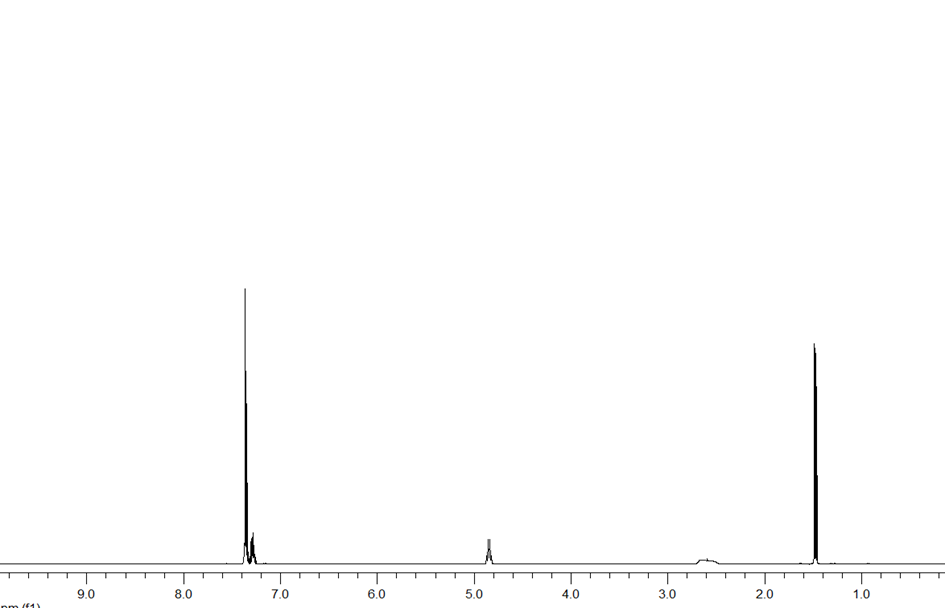 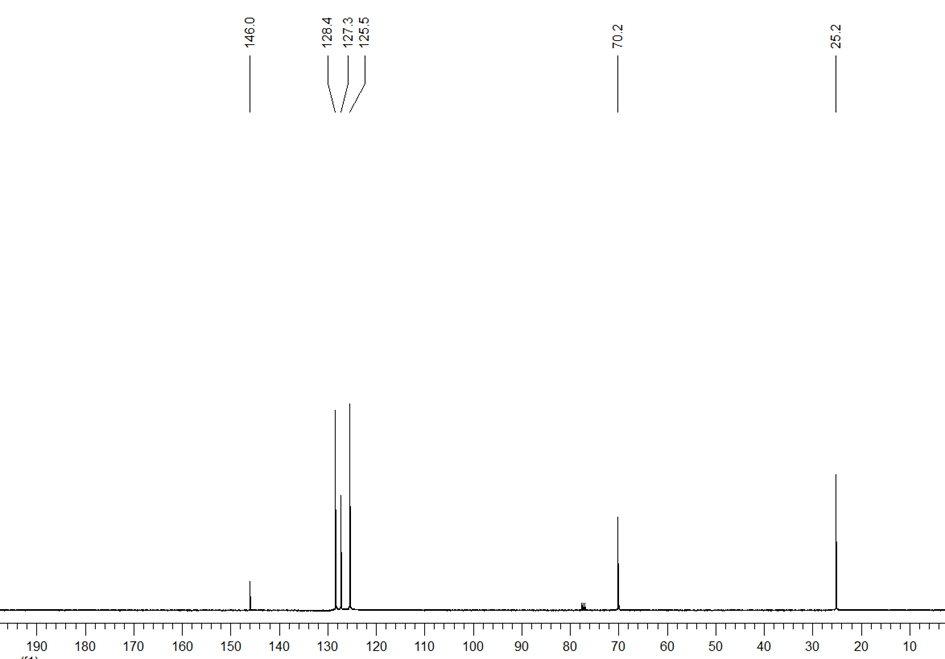 Figure S1: 1H and 13C-NMR spectrum of (R)-1a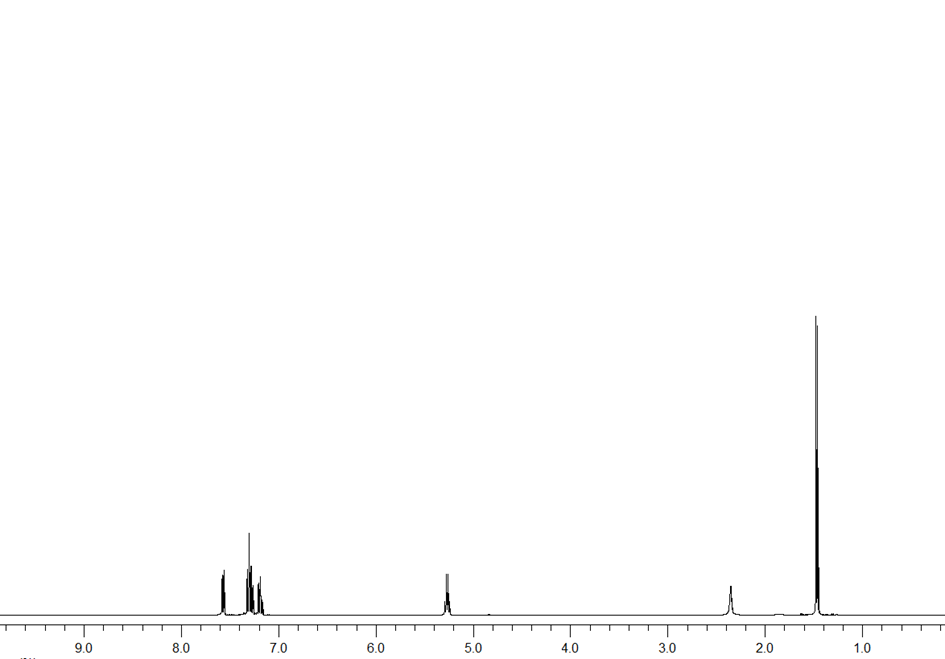 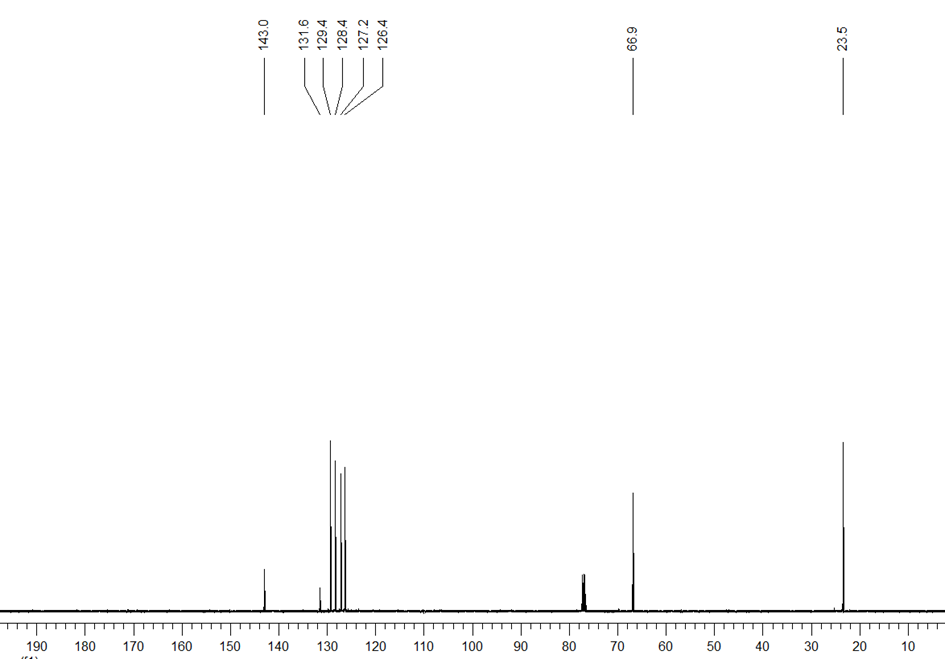 Figure S2: 1H and 13C-NMR spectrum of (R)-2a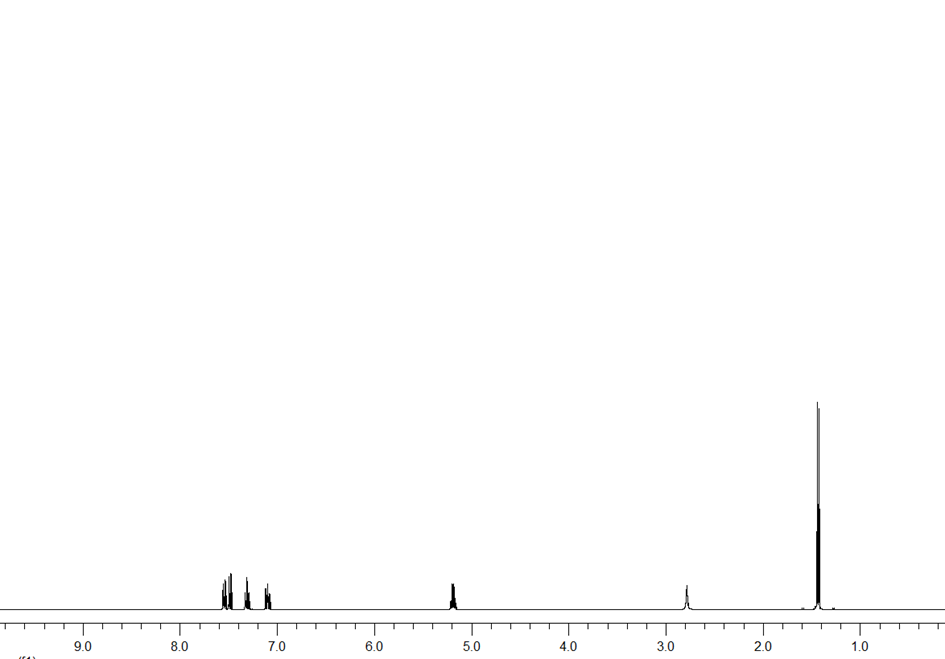 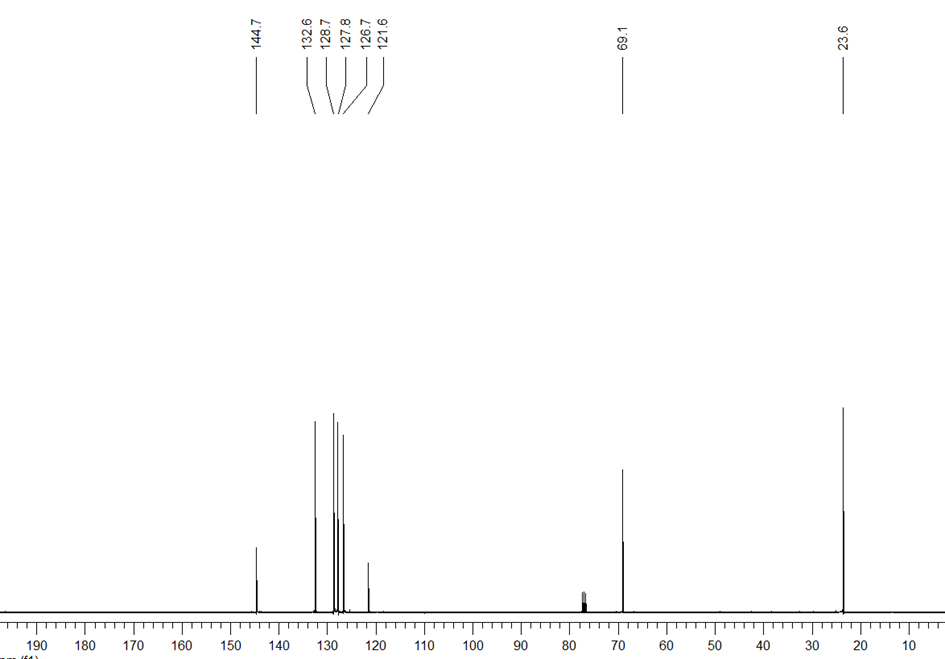 Figure S3: 1H and 13C-NMR spectrum of (S)-3a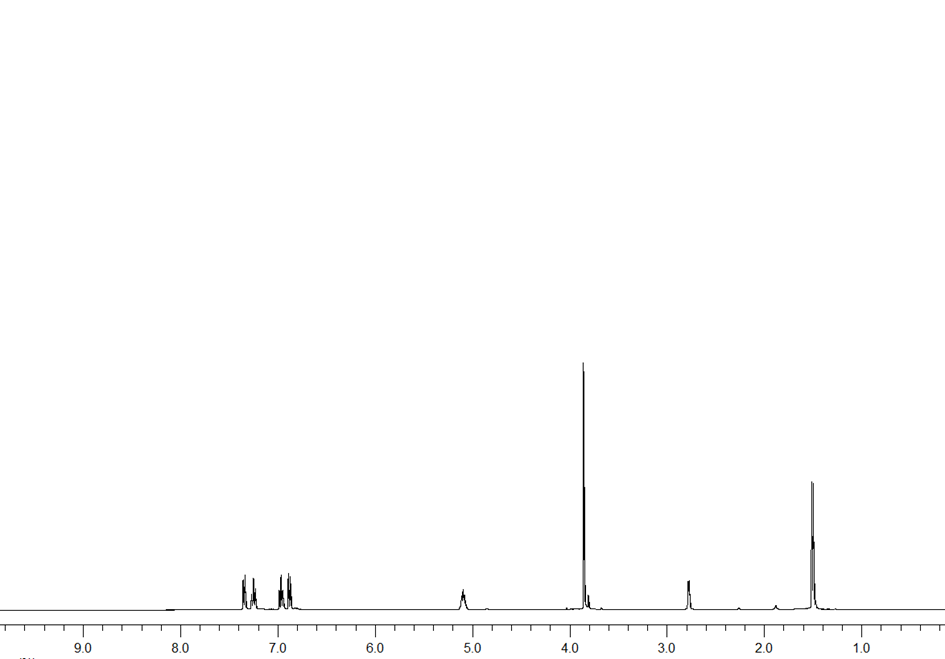 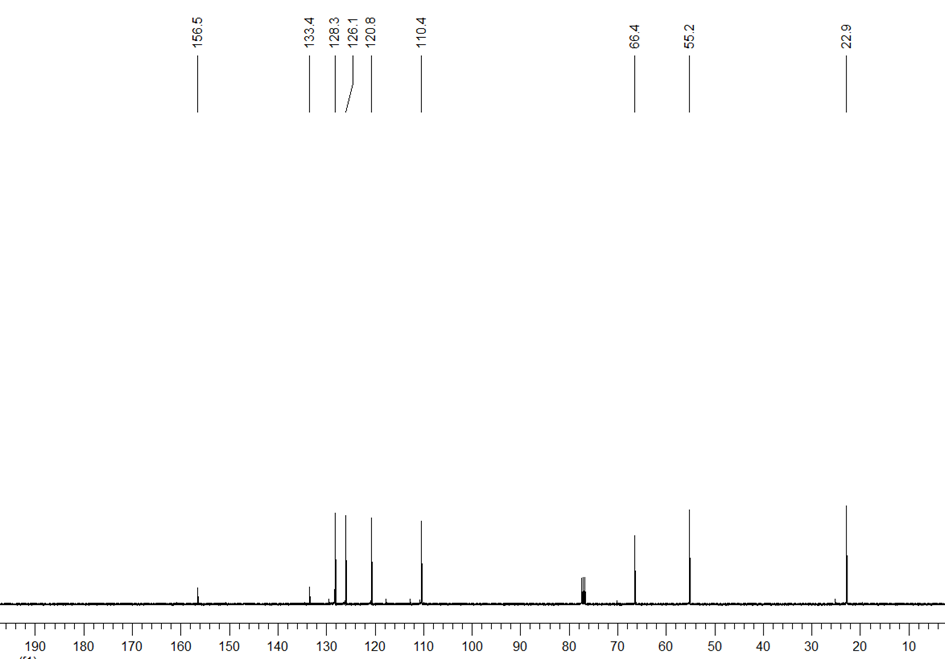 Figure S4: 1H and 13C-NMR spectrum of (R)-4a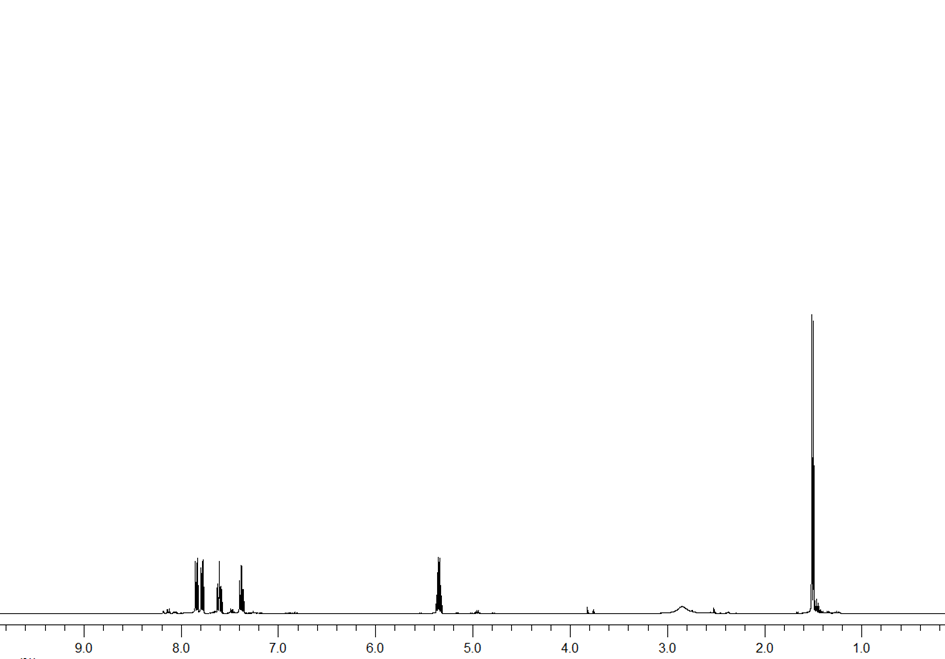 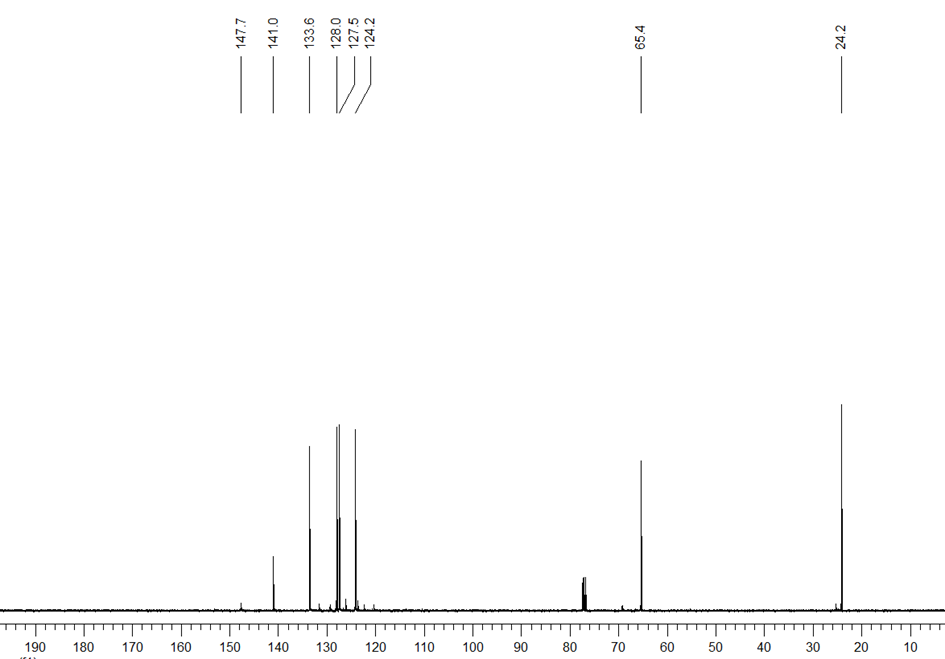 Figure S5: 1H and 13C-NMR spectrum of (R)-5a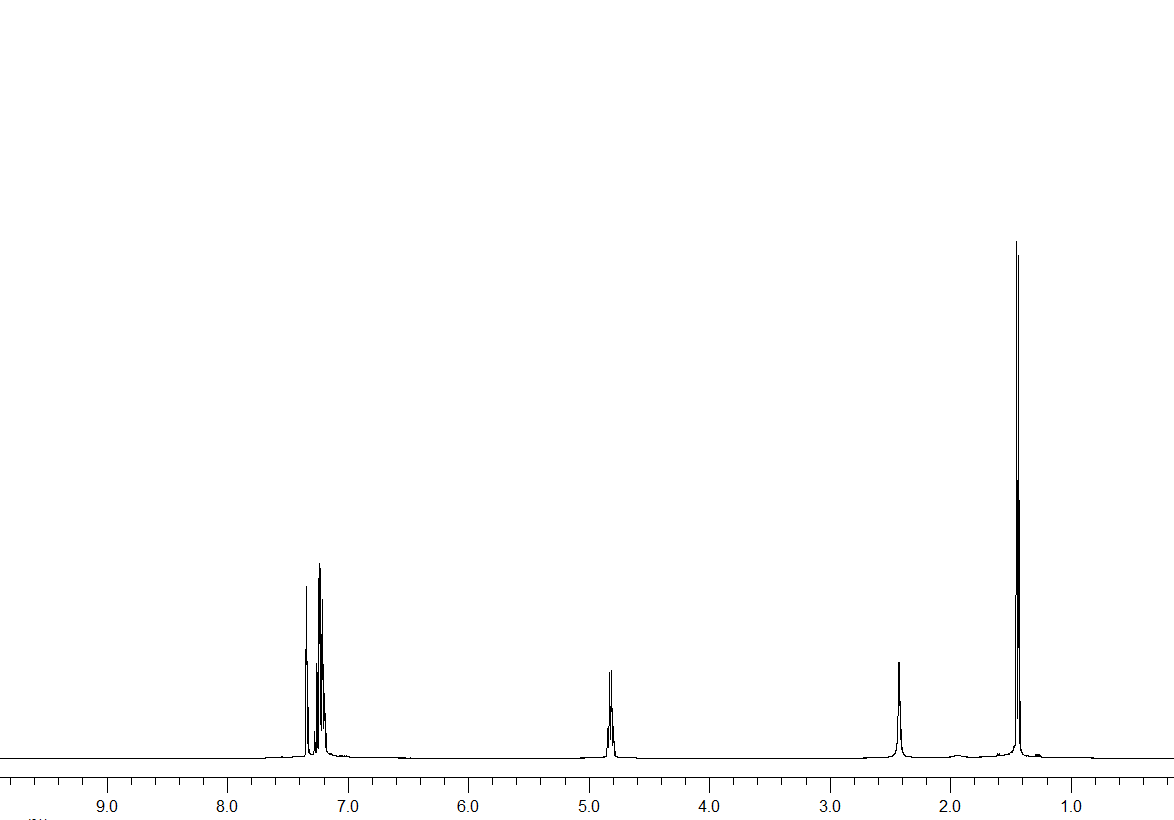 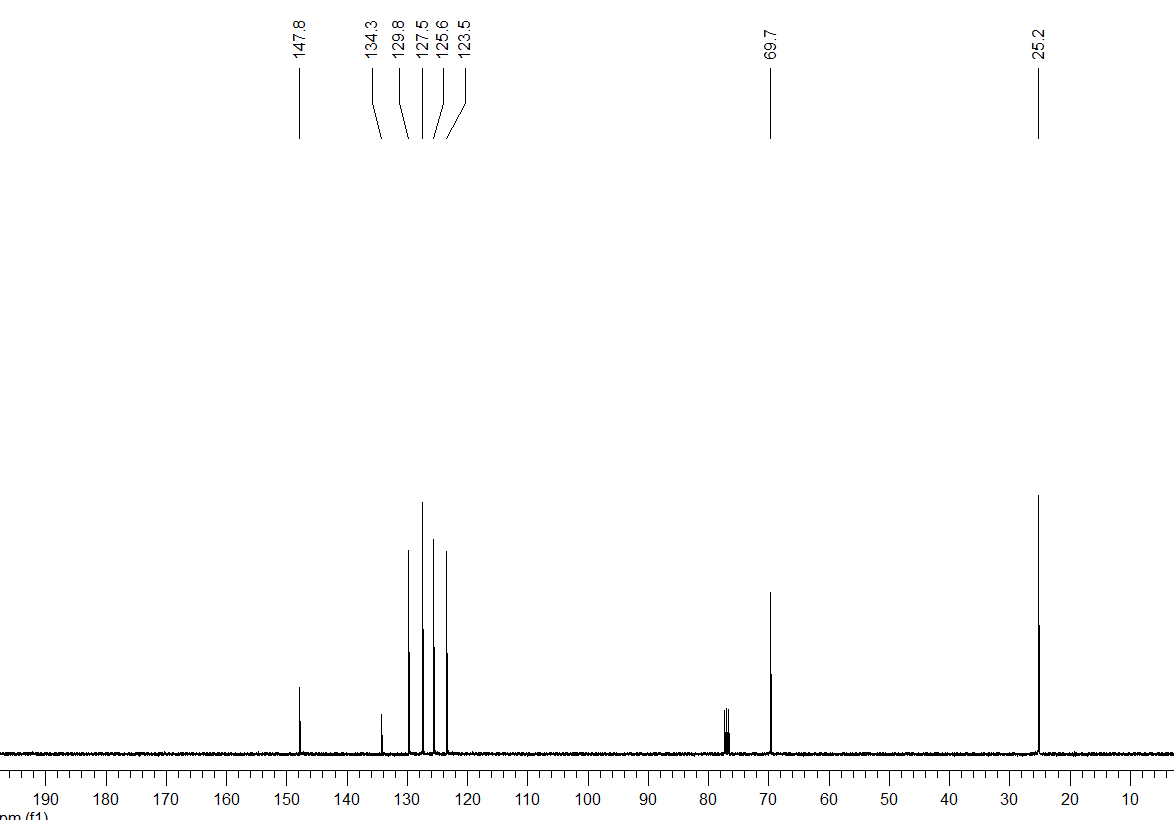 Figure S6: 1H and 13C-NMR spectrum of (S)-6a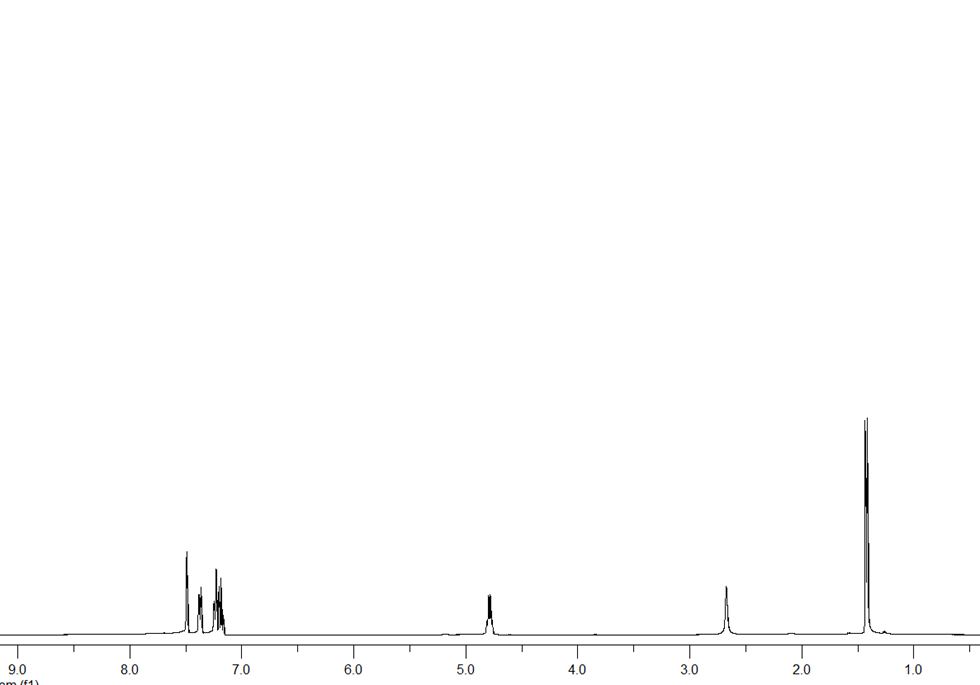 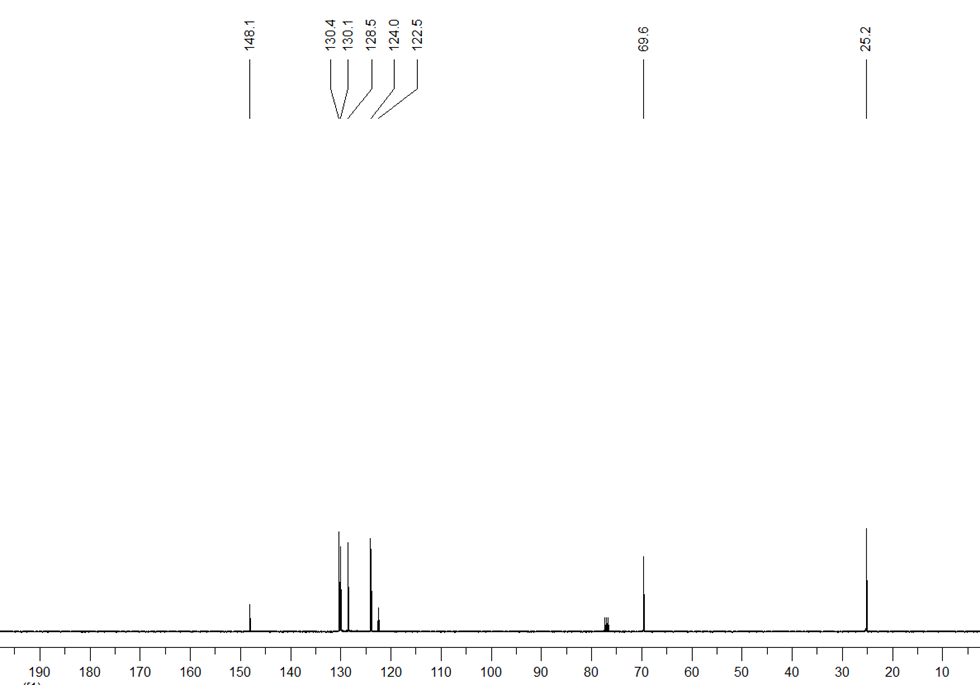 Figure S7: 1H and 13C-NMR spectrum of (R)-7a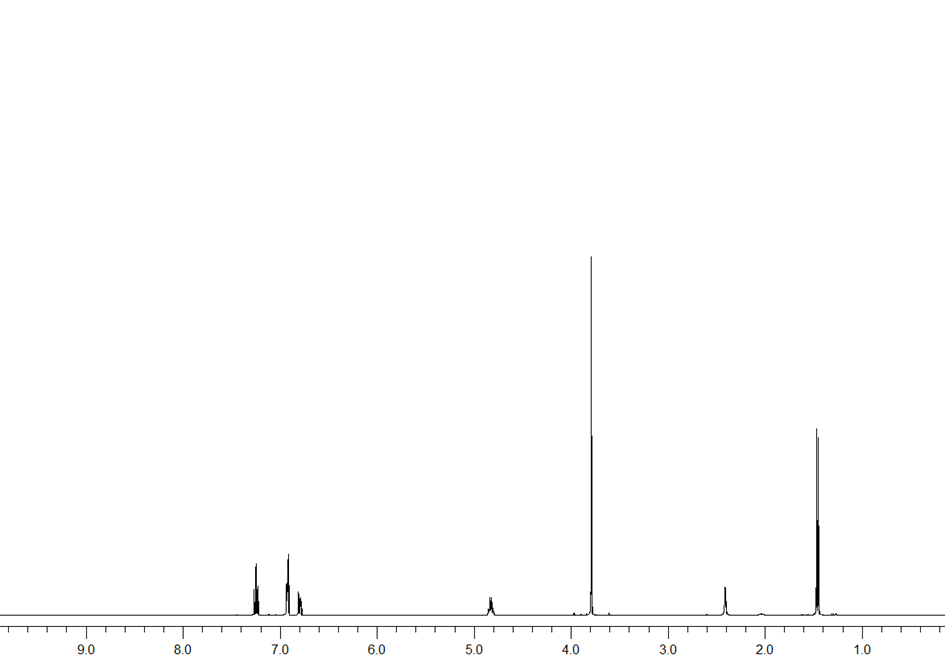 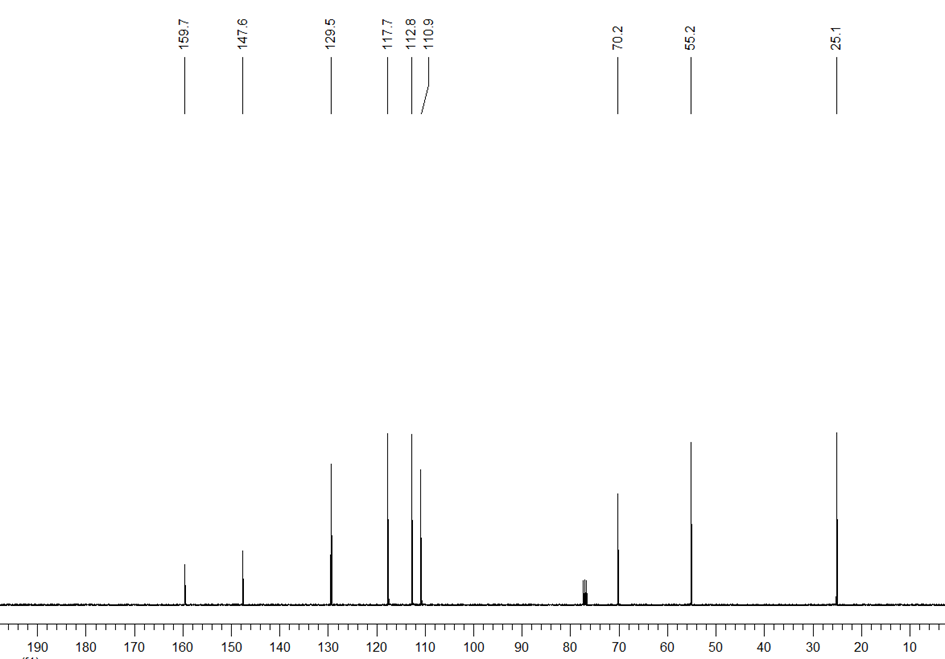 Figure S8: 1H and 13C-NMR spectrum of (S)-8a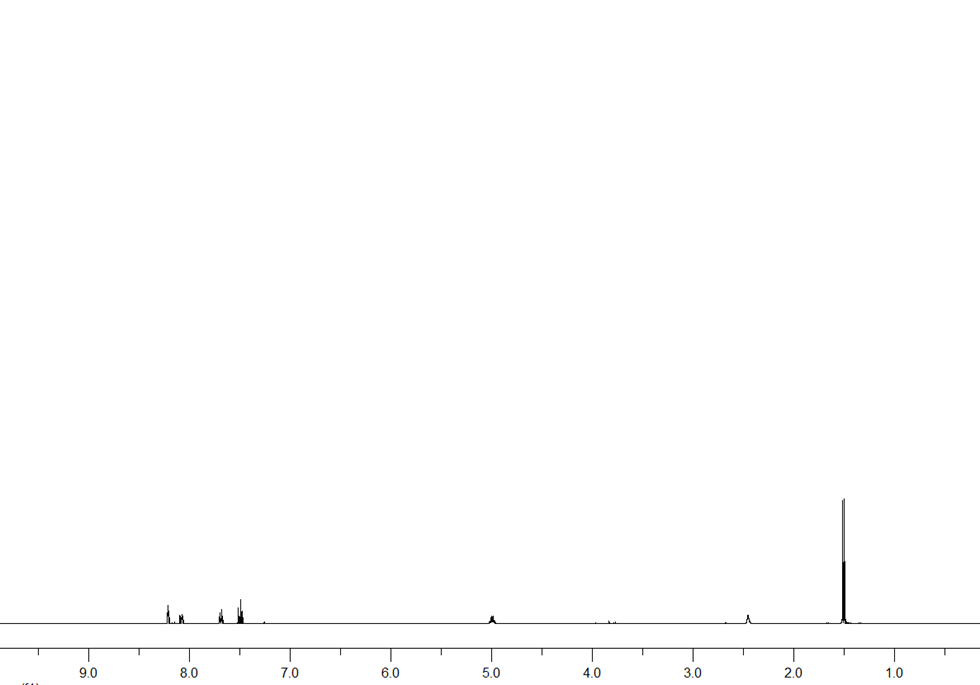 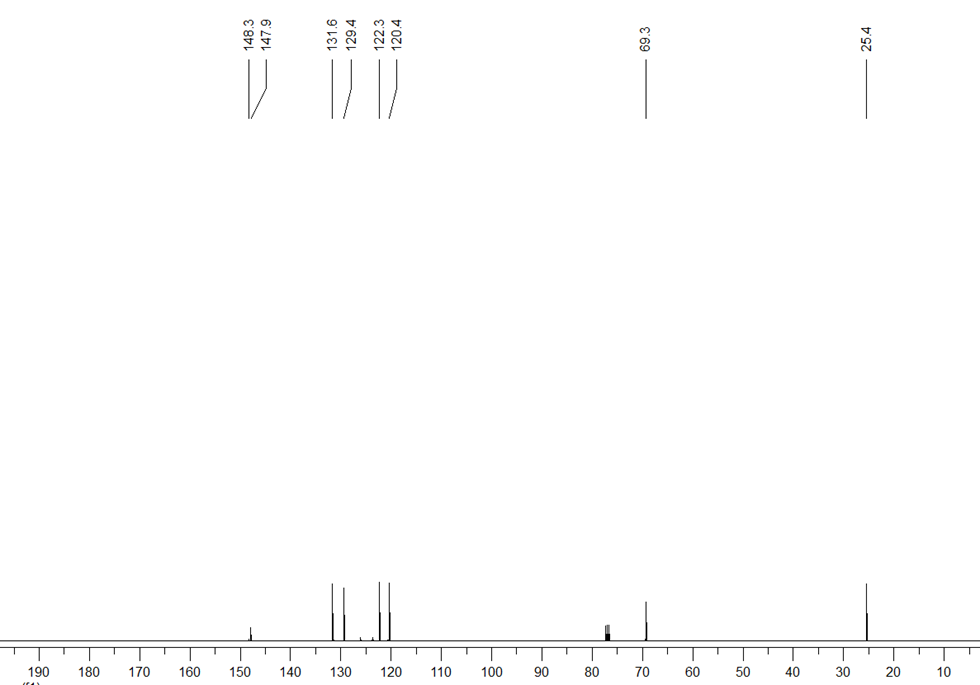 Figure S9: 1H and 13C-NMR spectrum of (S)-9a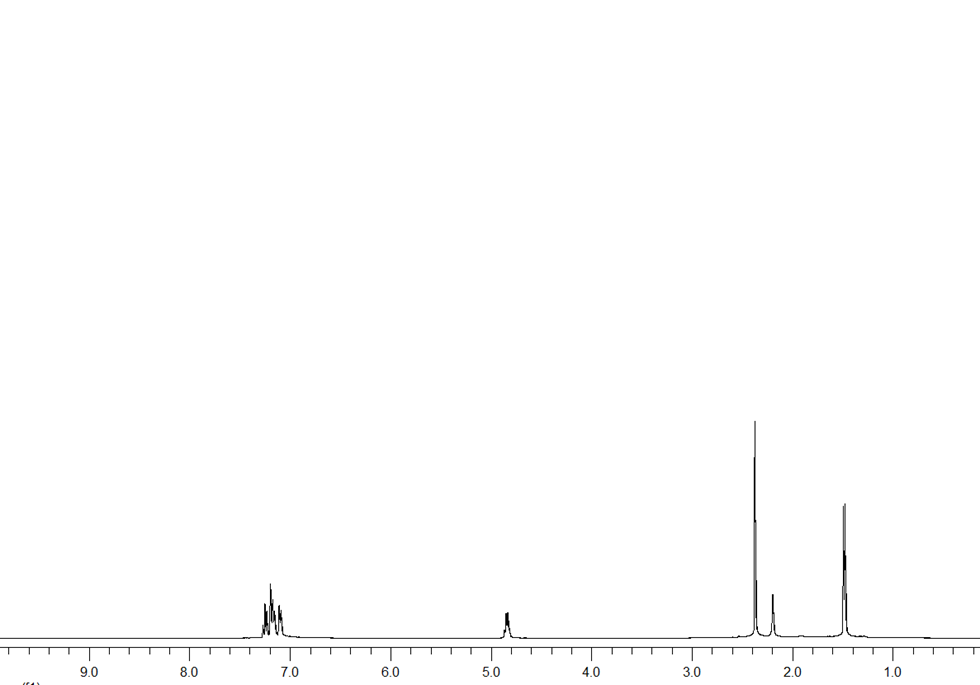 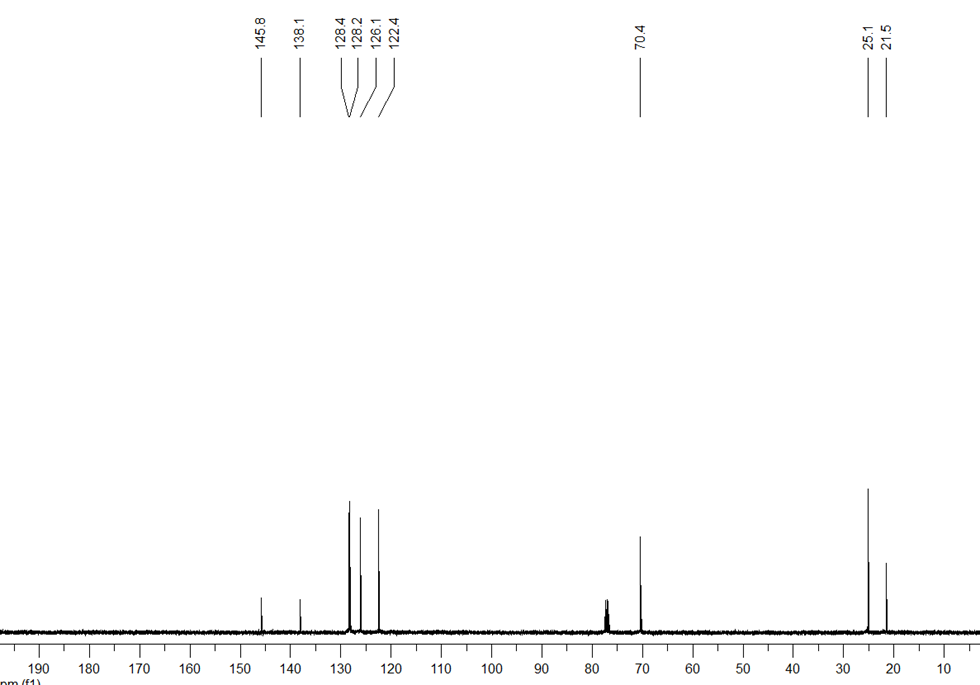 Figure S10: 1H and 13C-NMR spectrum of (R)-10a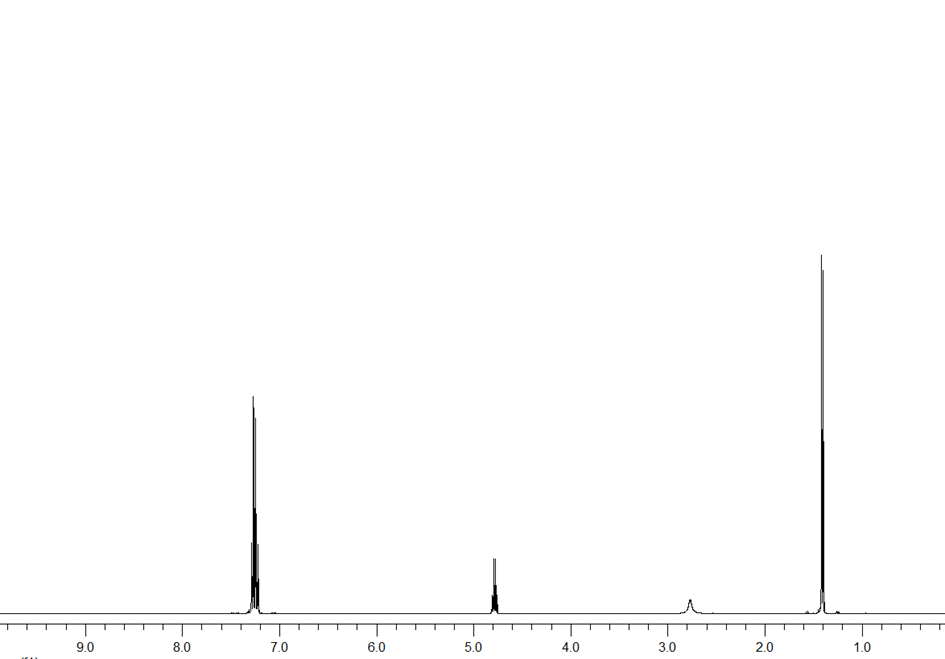 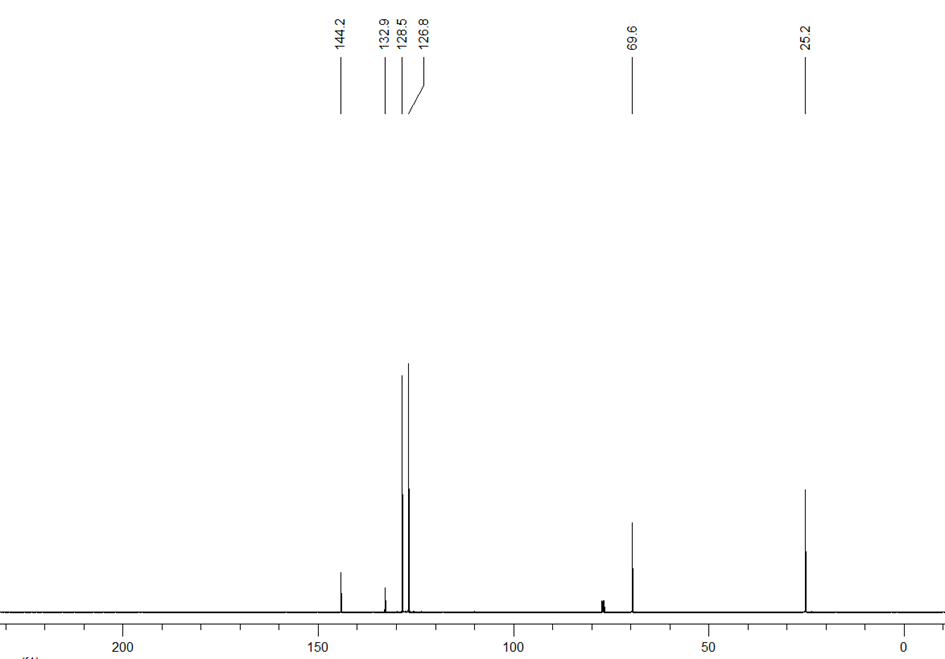 Figure S11: 1H and 13C-NMR spectrum of (R)-11a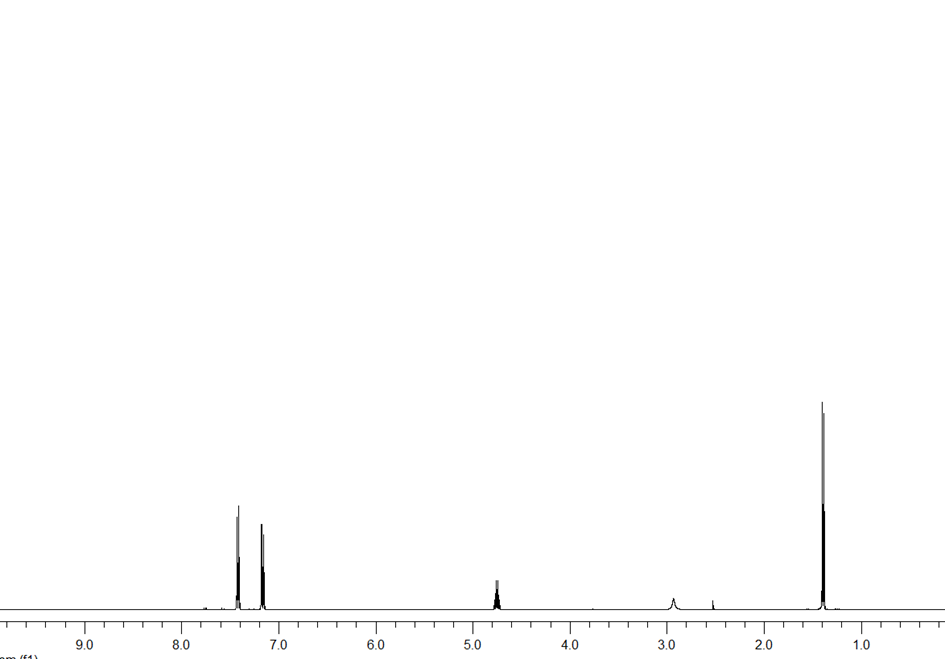 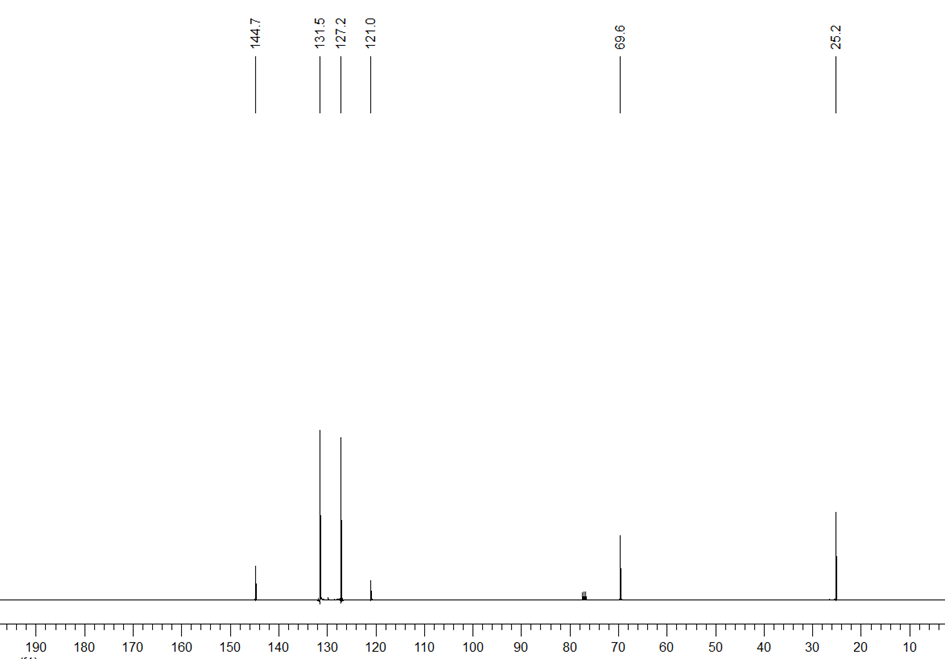 Figure S12: 1H and 13C-NMR spectrum of (S)-12a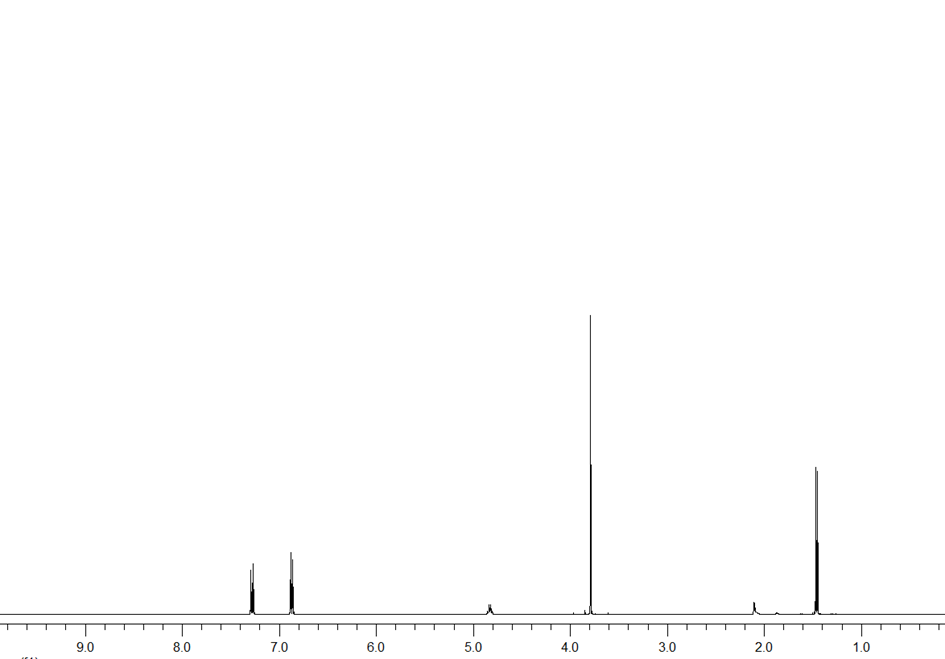 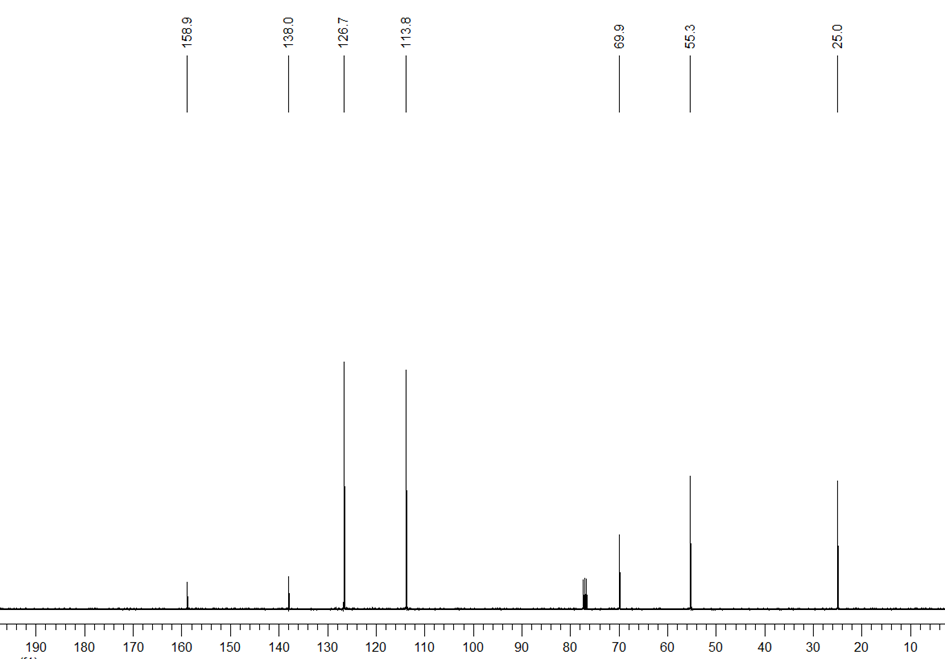 Figure S13: 1H and 13C-NMR spectrum of (R)-13a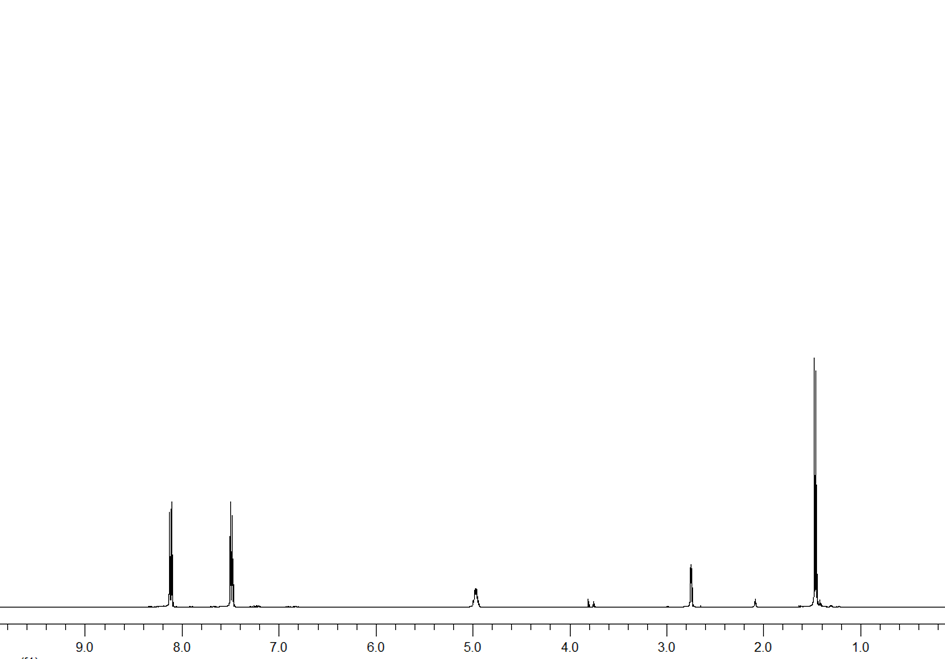 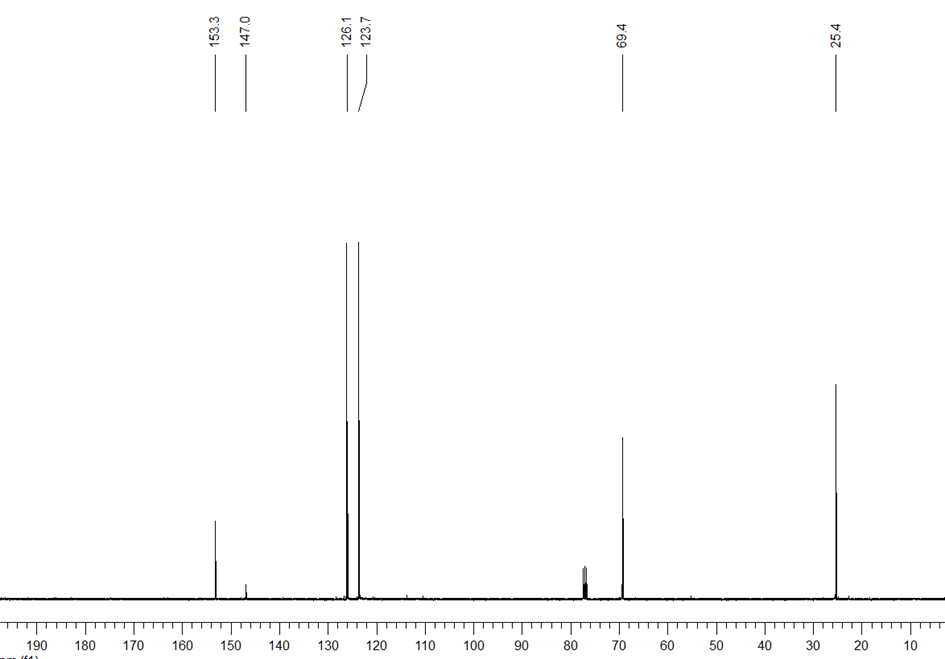 Figure S14: 1H and 13C-NMR spectrum of (R)-14a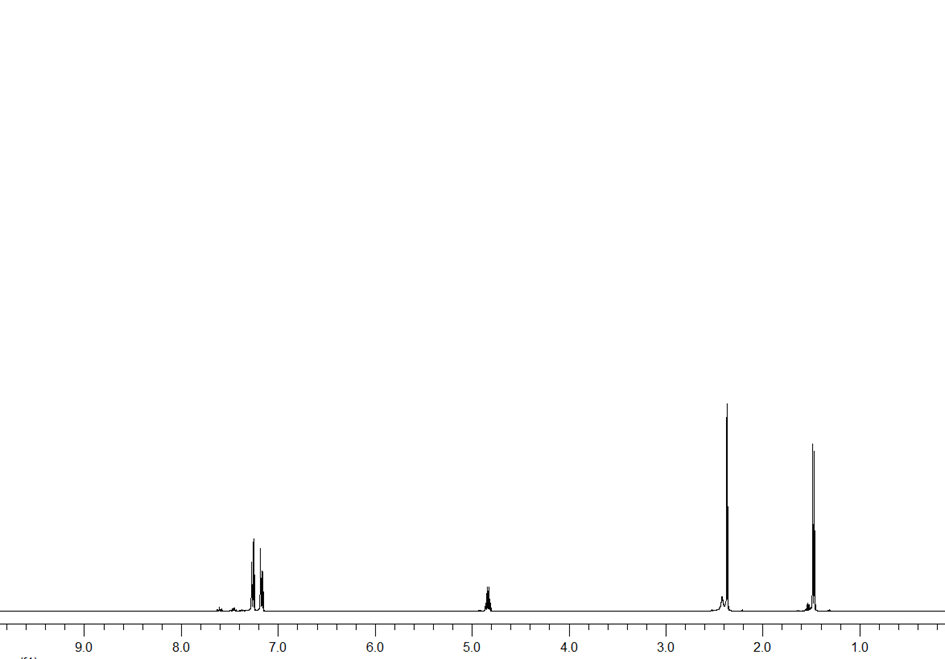 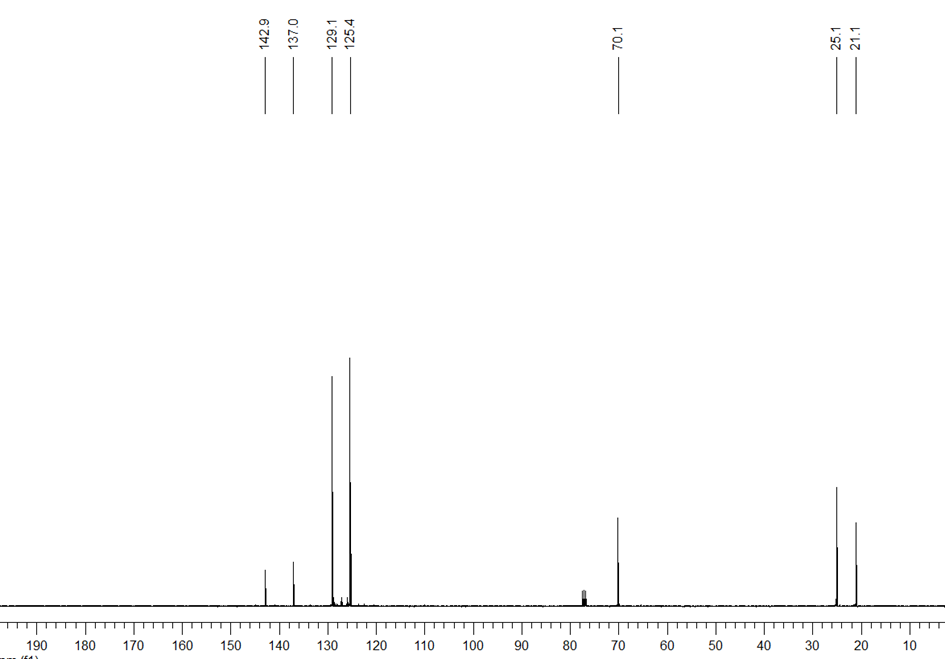 Figure S15: 1H and 13C-NMR spectrum of (S)-15a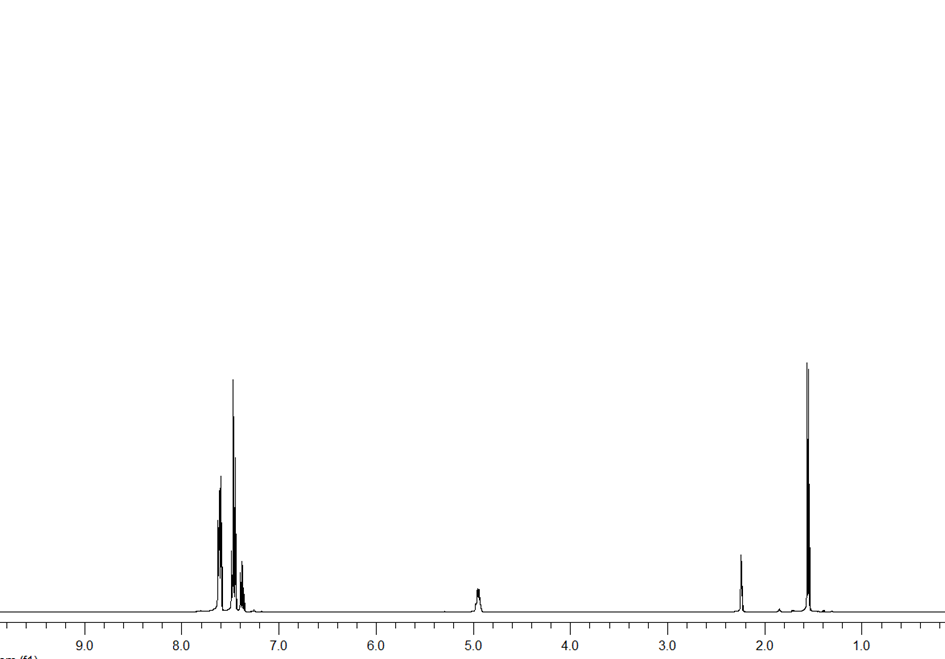 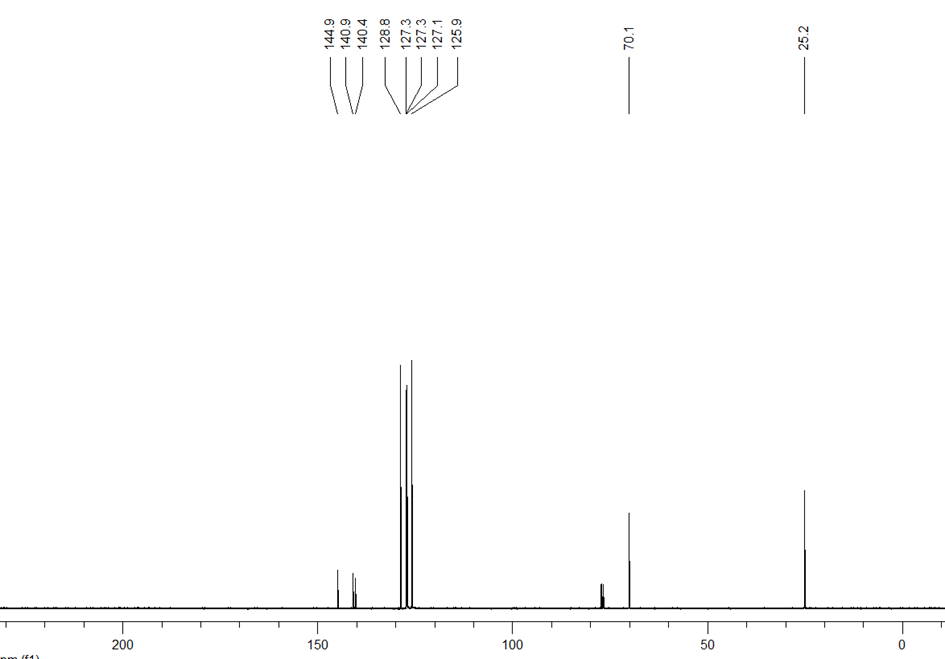 Figure S16: 1H and 13C-NMR spectrum of (R)-16aHPLC chromatograms of compounds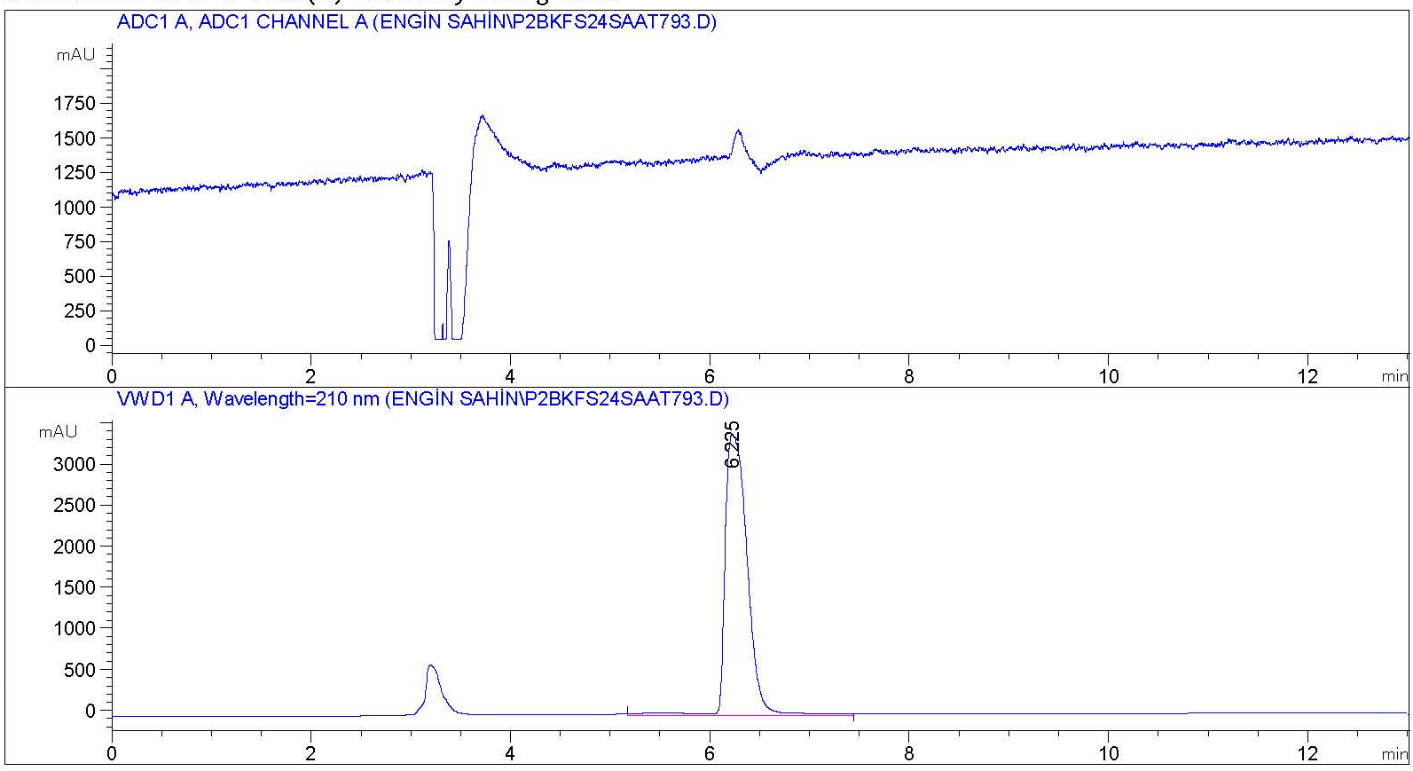 Figure S17: HPLC chromatogram of Substrate 1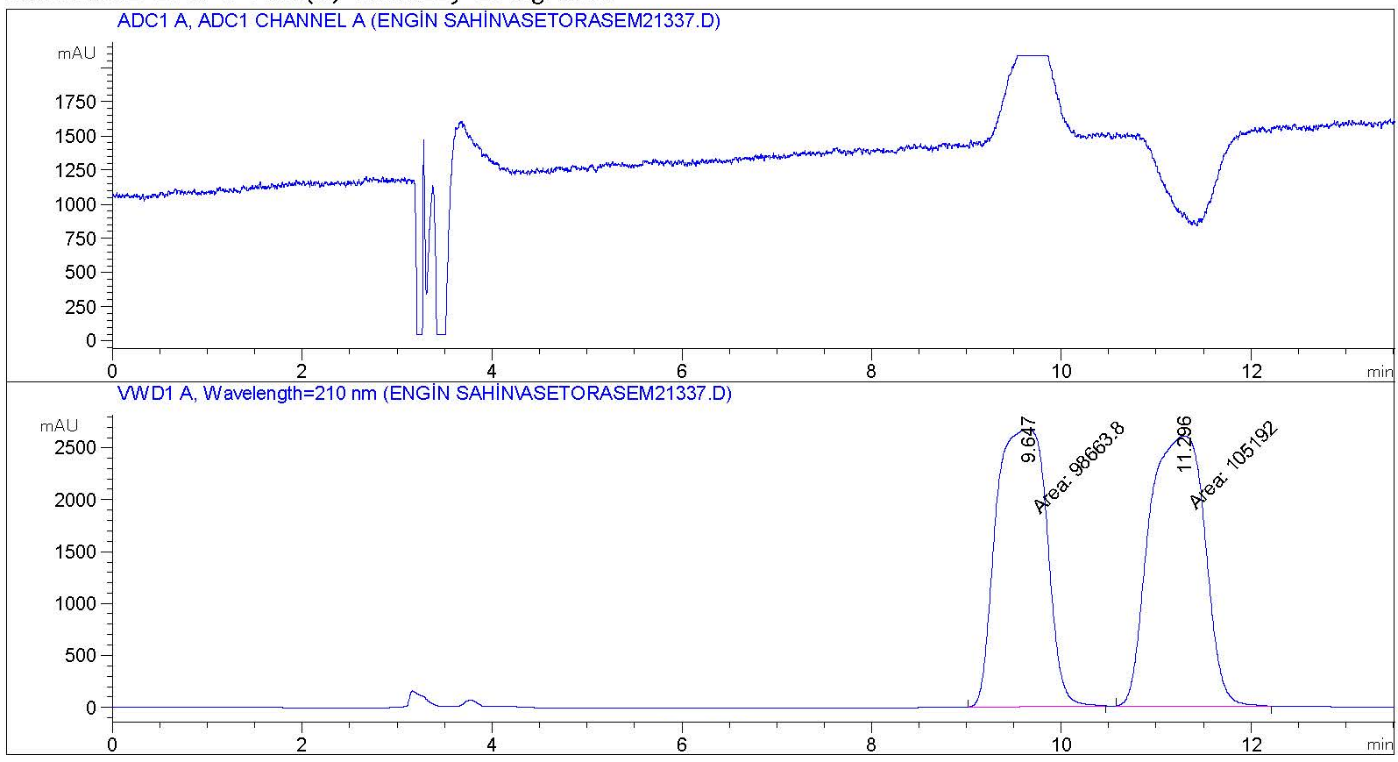 Figure S18: HPLC chromatogram of Racemic 1a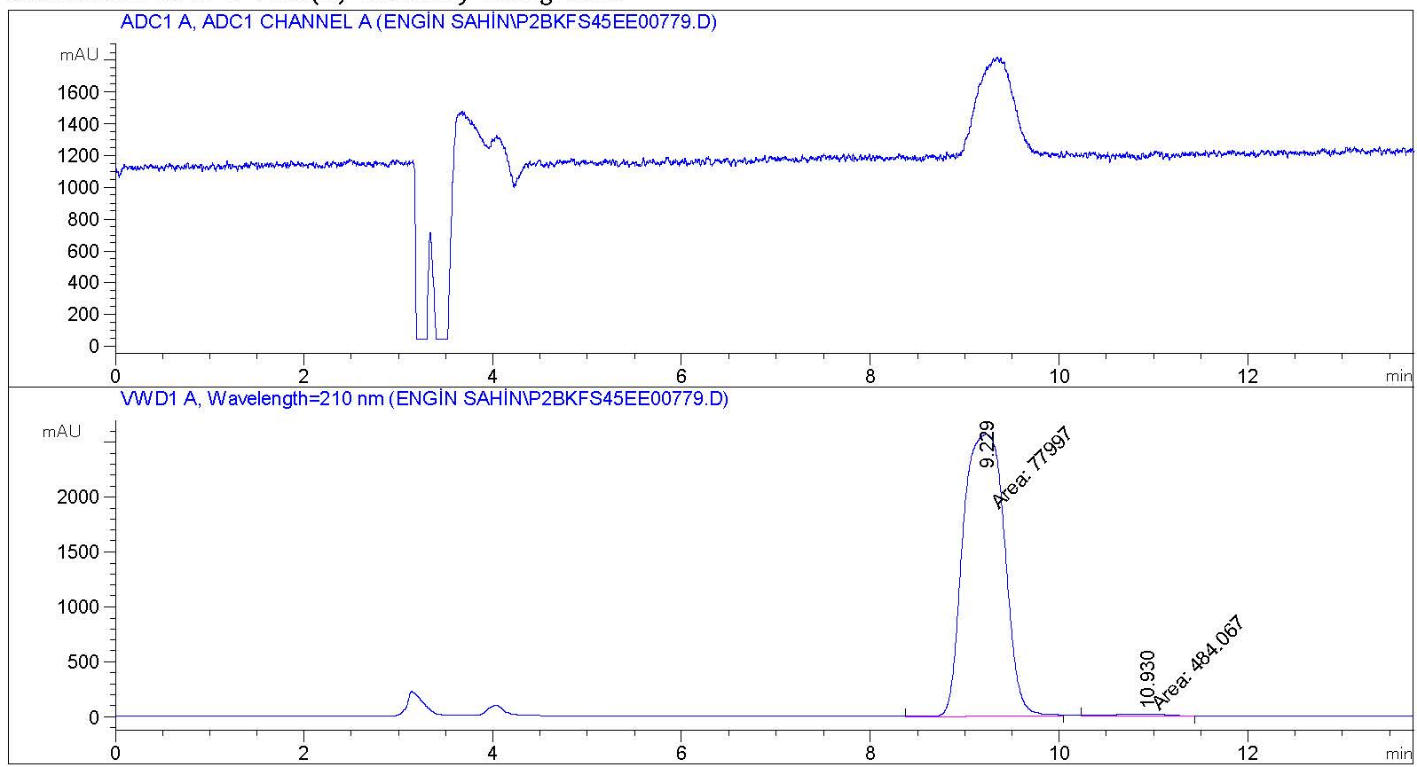 Figure S19: HPLC chromatogram of (R)-1a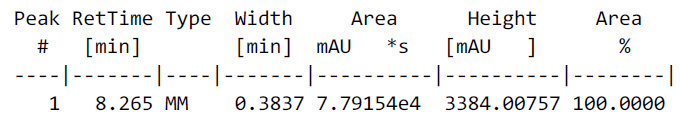 Figure S20: HPLC chromatogram of Substrate 2Figure S21: HPLC chromatogram of Racemic 2a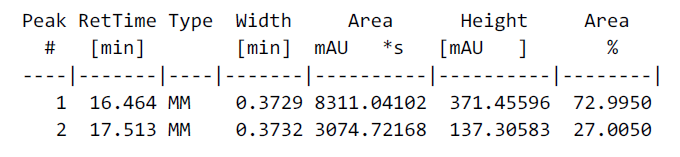 Figure S22: HPLC chromatogram of (R)-2a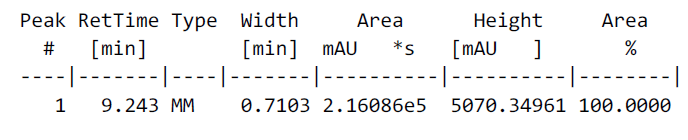 Figure S23: HPLC chromatogram of Substrate 3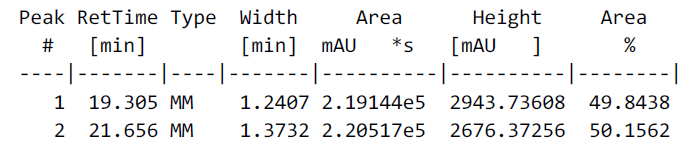 Figure S24: HPLC chromatogram of Racemic 3a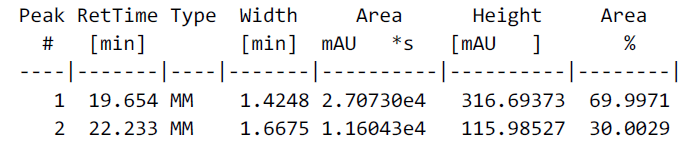 Figure S25: HPLC chromatogram of (S)-3a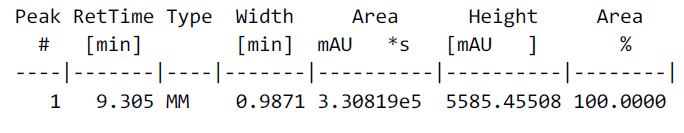 Figure S26: HPLC chromatogram of Substrate 4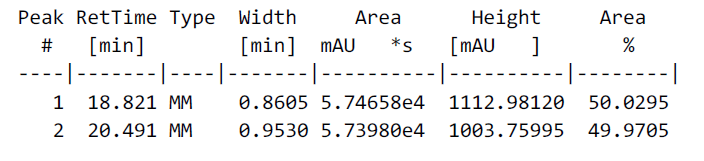 Figure S27: HPLC chromatogram of Racemic 4a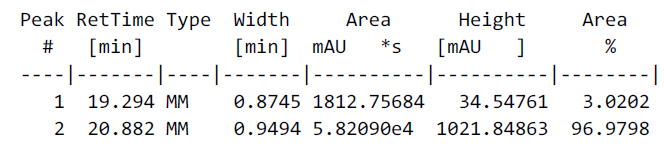 Figure S28: HPLC chromatogram of (R)-4a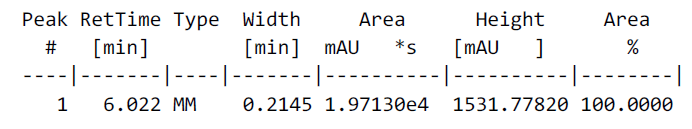 Figure S29: HPLC chromatogram of Substrate 5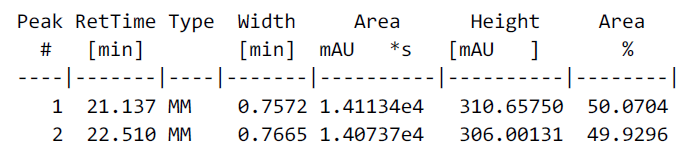 Figure S30: HPLC chromatogram of Racemic 5a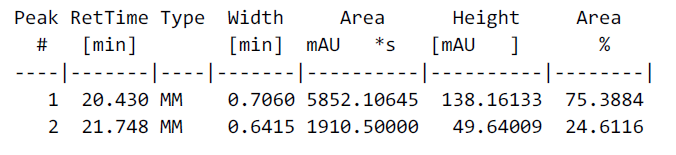 Figure S31: HPLC chromatogram of (R)-5a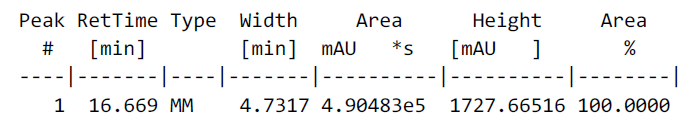 Figure S32: HPLC chromatogram of Substrate 6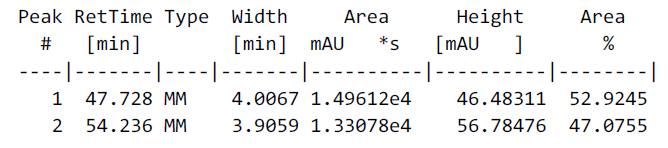 Figure S33: HPLC chromatogram of Racemic 6a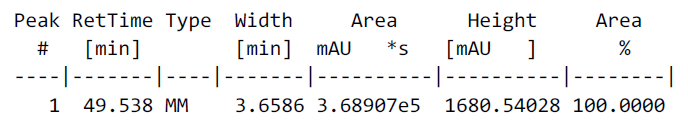 Figure S34: HPLC chromatogram of (S)-6a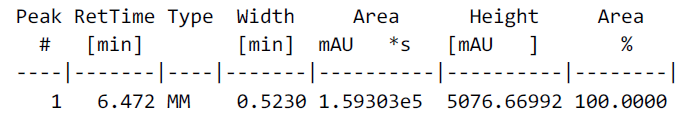 Figure S35: HPLC chromatogram of Substrate 7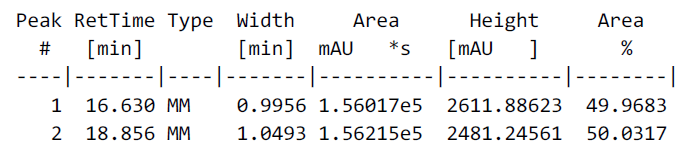 Figure S36: HPLC chromatogram of Racemic 7a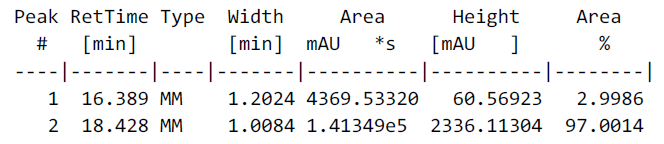 Figure S37: HPLC chromatogram of (R)-7a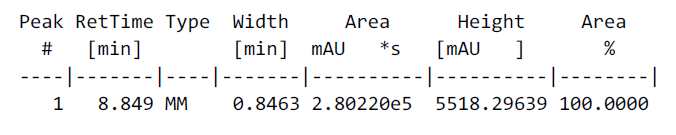 Figure S38: HPLC chromatogram of Substrate 8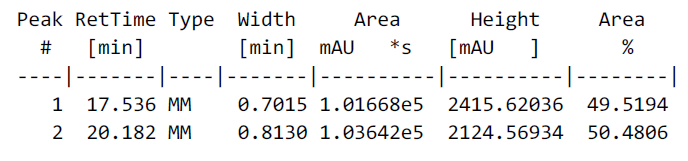 Figure S39: HPLC chromatogram of Racemic 8a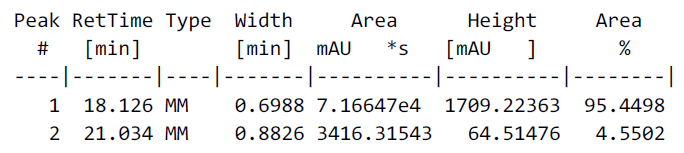 Figure S40: HPLC chromatogram of (S)-8a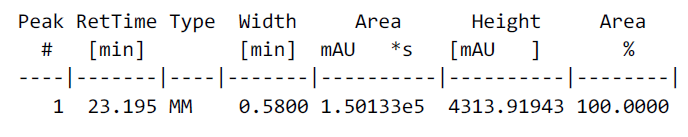 Figure S41: HPLC chromatogram of Substrate 9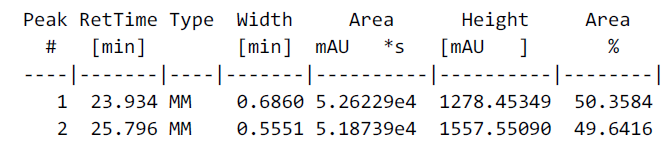 Figure S42: HPLC chromatogram of Racemic 9a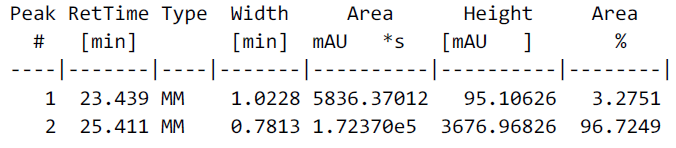 Figure S43: HPLC chromatogram of (S)-9a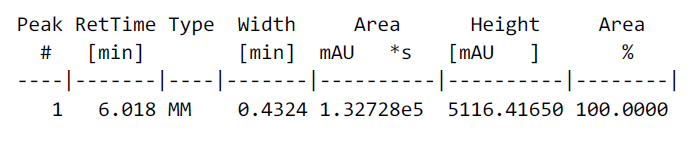 Figure S44: HPLC chromatogram of Substrate 10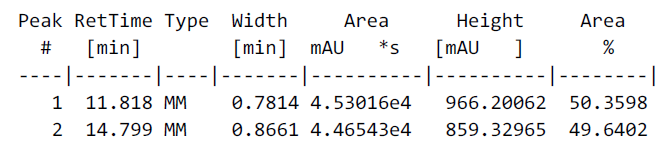 Figure S45: HPLC chromatogram of Racemic 10a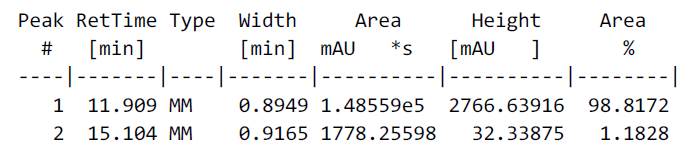 Figure S46: HPLC chromatogram of (R)-10a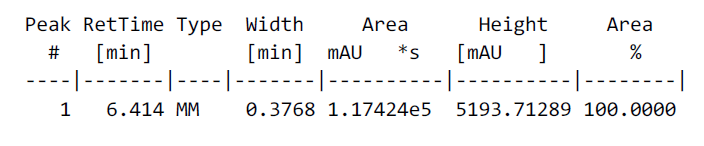 Figure S47: HPLC chromatogram of Substrate 11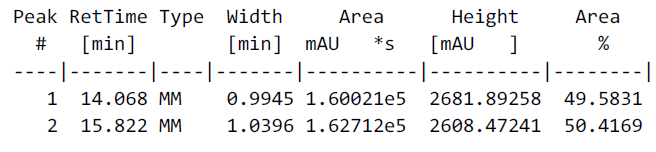 Figure S48: HPLC chromatogram of Racemic 11a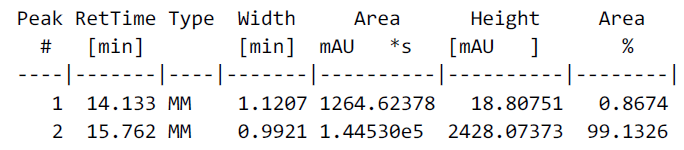 Figure S49: HPLC chromatogram of (R)-11a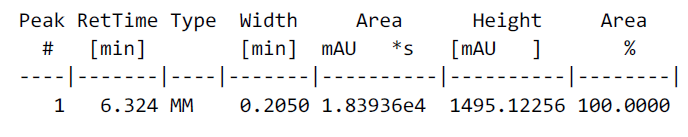 Figure S50: HPLC chromatogram of Substrate 12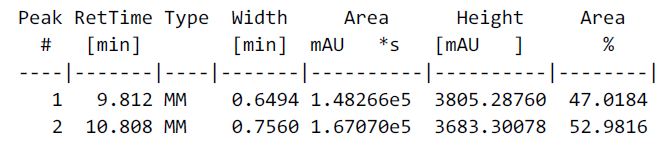 Figure S51: HPLC chromatogram of Racemic 12a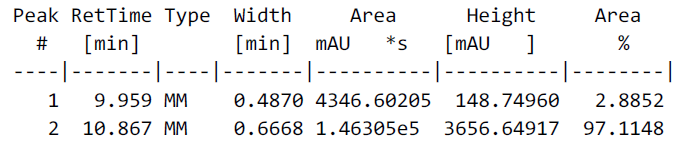 Figure S52: HPLC chromatogram of (S)-12a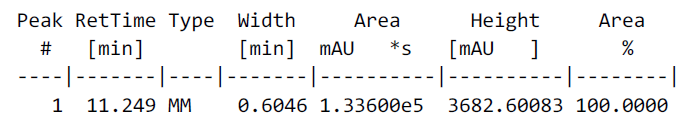 Figure S53: HPLC chromatogram of Substrate 13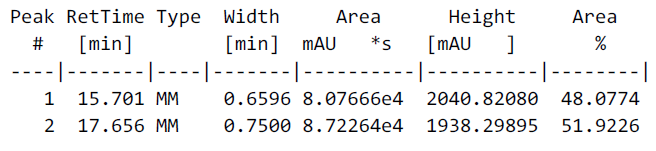 Figure S54: HPLC chromatogram of Racemic 13a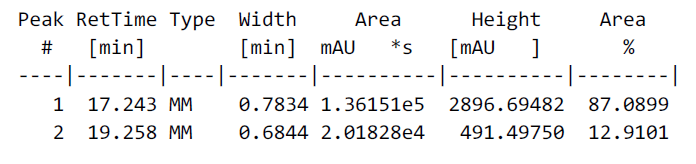 Figure S55: HPLC chromatogram of (R)-13a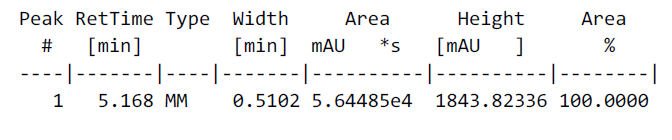 Figure S56: HPLC chromatogram of Substrate 14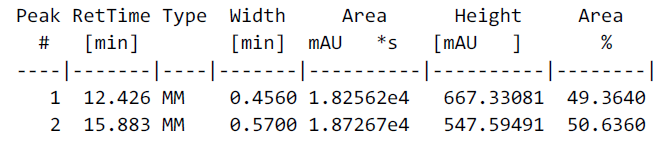 Figure S57: HPLC chromatogram of Racemic 14a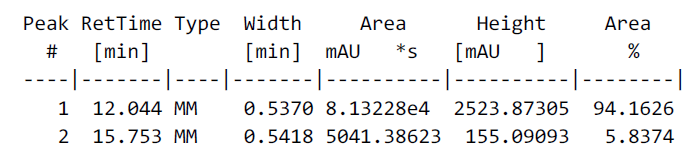 Figure S58: HPLC chromatogram of (R)-14a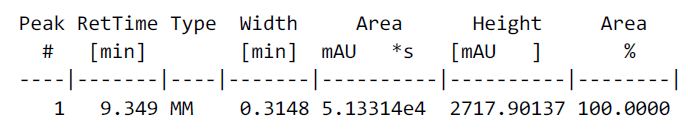 Figure S59: HPLC chromatogram of Substrate 15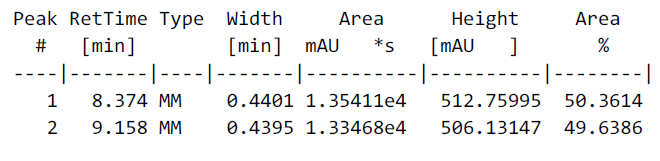 Figure S60: HPLC chromatogram of Racemic 15a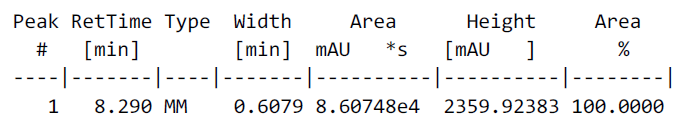 Figure S61: HPLC chromatogram of (S)-15a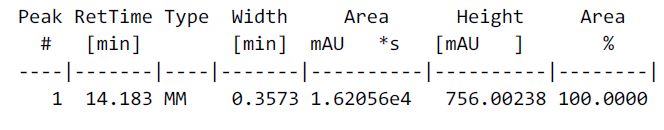 Figure S62: HPLC chromatogram of Substrate 16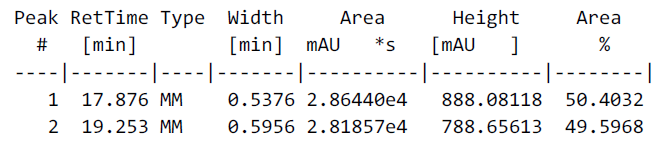 Figure S63: HPLC chromatogram of Racemic 16a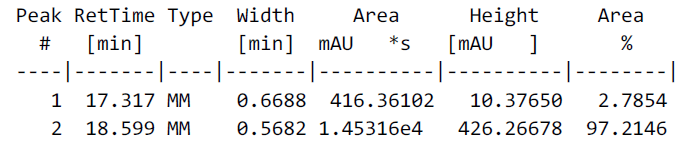 Figure S64: HPLC chromatogram of (R)-16a